შპს ,,მგტ”მანგანუმის მადნისა გამამდიდრებელი საწარმო ქ. ჭიათურაშიატმოსფერულ ჰაერში მავნე ნივთიერებათა ზღვრულად დასაშვები გაფრქვევის ნორმების პროექტიშემსრულებელი: შპს “გამა კონსალტინგი” 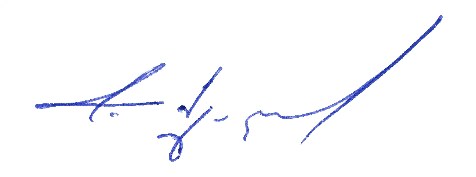                 დირექტორი                           ზ. მგალობლიშვილითბილისი 2021“Gamma Consulting” Ltd 19d D. Guramishvili av. 0192 Tbilisi, Georgiatel: +(995 32) 260 44 33; 260 15 27 E-mail: v.gvakharia@gamma.ge; gamma@gamma.gewww.gamma.ge; www.facebook.com/gammaconsultingGeorgiaა ნ ო ტ ა ც ი აანგარიში შესრულებულია ატმოსფერული ჰაერის დაცვის კანონმდებლობის შესაბამისად [1, 2, 3, 4, 5] და მასში სისტემატიზებულია ქ. ჭიათურაში, საჩხერის გზატკეცილი №10-ში მდებარე შპს „მგტ“-ს მანგანუმის გამამდიდრებელი საწარმოს ექსპლოატაციის პროცესში ატმოსფერული ჰაერის სტაციონარული დაბინძურების წყაროების მიერ გაფრქვეულ მავნე ნივთიერებათა რაოდენობრივი და თვისობრივი მახასიათებლები. გამოკვლევის შედეგად გამოვლენილია ატმოსფეროში გაფრქვევის 6 სტაციონარული წყარო. ინვენტარიზაციის მიხედვით ატმოსფერულ ჰაერში გაიფრქვევა 0,040412 ტ/წელ. დამაბინძურებელი ნივთიერებები. მათ შორის  მანგანუმის ოქსიდები  0,008104 ტ/წელ  და  შეწონილი ნაწილაკები 0,032308 ტ/წელ. პროექტში განხილულია ატმოსფერულ ჰაერზე ზემოქმედების ყველა შესაძლო ასპექტები, მოყვანილია ატმოსფერული ჰაერის დაბინძურების გაანგარიშებათა ჩატარებისათვის საჭირო საწყისი ინფორმაცია საწარმოს განვითარების პერსპექტივის, ადგილის ფიზიკურ-გეოგრაფიული და კლიმატური პირობების, ატმოსფერულ ჰაერში მავნე ნივთიერებათა გაფრქვევის პარამეტრთა და გაბნევის ანგარიშის გათვალისწინებით, დაბინძურების  თითოეული წყაროსა და თითოეული მავნე ნივთიერებისთვის დადგენილია ზღვრულად დასაშვები გაფრქვევის ნორმები.ანგარიში შესრულებულია ატმოსფერულ ჰაერში მავნე ნივთიერებათა გაბნევის თანამედროვე ავტომატიზებული კომპიუტერული პროგრამის გამოყენებით.სარჩევიძირითად ტერმინთა განმარტებები	41	ძირითადი  მონაცემები საწარმოს საქმიანობის შესახებ.	52	საწარმოს   განთავსების რაიონის ბუნებრივ-კლიმატური პირობების მოკლე დახასიათება	63	საწარმოს ტექნოლოგიური პროცესის მოკლე დახასიათება.	74	ატმოსფერულ  ჰაერში   გაფრქვეულ  მავნე  ნივთიერებათა  და  დაბინძურების წყაროთა დახასიათება	95	ატმოსფერულ ჰაერში  გაფრქვეულ მავნე ნივთიერებათა რაოდენობის ანგარიში	95.1	ემისიის გაანგარიშება მანგანუმის შემცველი ნედლეულის დასაწყობება+შენახვისას (გ-1)	95.2	ემისიის გაანგარიშება მიმღები ბუნკერიდან (გ-2)	135.3	ემისიის გაანგარიშება ლენტური კონვეიერიდან (გ-3)	145.4	ემისიის გაანგარიშება სამსხვრევიდან (გ-4)	165.5	ემისიის გაანგარიშება მზა პროდუქციის საწყობიდან (გ-5)	165.6	ემისიის გაანგარიშება ნარჩენი კუდების საწყობიდან (გ-6)	205.7	ფონის სახით გათვალისწინებული მავნე ნივთიერებათა მონაცემები მიმდებარე საწარმოებიდან  (გ-7, გ-8)	226	ატმოსფერულ  ჰაერში მავნე ნივთიერებათა გაფრქვევის პარამეტრები	237	ატმოსფერულ  ჰაერში მავნე ნივთიერებათა გაბნევის ანგარიში	268	მავნე  ნივთიერებათა გაბნევის ანგარიშის  მიღებული შედეგები და ანალიზი	279	მავნე ნივთიერებათა გაბნევის გრაფიკული ამონაბეჭდი	2710	დასკვნა	2811	ატმოსფერულ  ჰაერში მავნე ნივთიერებათა ზღვრულად დასაშვები გაფრქვევის ნორმები	2912	ლიტერატურა	3013	დანართი 1. საწარმოს განთავსების სიტუაციური გეგმა	3114	დანართი 2. საწარმოს  გენ-გეგმა მავნე ნივთიერებათა გაფრქვევის წყაროების დატანით	3215	დანართი 3. ატმოსფერულ ჰაერში მავნე ნივთიერებათა გაბნევის ანგარიშის  პროგრამული ამონაბეჭდი	3316	ამონაწერი  საჯარო რესტრიდან	4117	საკადასტრო გეგმა	43ძირითად ტერმინთა განმარტებებია) "ატმოსფერული ჰაერი" - ატმოსფერული გარსის ჰაერი, შენობა-ნაგებობებში არსებული ჰაერის გარდა;ბ) “მავნე ნივთიერება" - ადამიანის საქმიანობის შედეგად ატმოსფერულ ჰაერში გაფრქვეული ნებისმიერი ნივთიერება, რომელიც ახდენს ან რომელმაც შეიძლება მოახდინოს უარყოფითი ზეგავლენა ადამიანის ჯანმრთელობასა და ბუნებრივ გარემოზე;გ) "ატმოსფერული ჰაერის დაბინძურება" - ატმოსფერული ჰაერის შემადგენლობის ცვლილება მასში მავნე ნივთიერებათა არსებობის შედეგად;დ) "ატმოსფერულ ჰაერში მავნე ნივთიერებათა ზღვრულად დასაშვები კონცენტრაციის ნორმა" - ატმოსფერულ ჰაერში მავნე ნივთიერებათა მაქსიმალური კონცენტრაცია დროის გარკვეული გასაშუალოებული პერიოდისათვის, რომელიც პერიოდული ზემოქმედებისას ან ადამიანის მთელი ცხოვრების მანძილზე არ ახდენს მასზე და საერთოდ გარემოზე მავნე ზემოქმედებას;ე) “ატმოსფერულ ჰაერში მავნე ნივთიერებათა საშუალო სადღეღამისო ზღვრულად დასაშვები კონცენტრაცია” - ატმოსფერულ ჰაერში მავნე ნივთიერებათა კონცენტრაცია, რომელიც განსაზღვრულია დღე-ღამის განმავლობაში აღებული სინჯების კონცენტრაციათა მნიშვნელობების გასაშუალოებით;ვ) “ატმოსფერულ ჰაერში მავნე ნივთიერებათა მაქსიმალური ერთჯერადი ზღვრულად დასაშვები კონცენტრაცია” - ატმოსფერულ ჰაერში მავნე ნივთიერებათა მაქსიმალური კონცენტრაცია, რომელიც განსაზღვრულია 20-30 წუთიან დროის ინტერვალში ერთჯერადად აღებული სინჯების კონცენტრაციათა მნიშვნელობების მიხედვით;ზ) “ატმოსფერულ ჰაერში მავნე ნივთიერებათა ზღვრულად დასაშვები გაფრქვევის ნორმა” - ატმოსფერული ჰაერის დაბინძურების სტაციონარული წყაროდან მავნე ნივთიერებათა გაფრქვევის დადგენილი რაოდენობა, გაანგარიშებული იმ პირობით, რომ დაბინძურების ამ წყაროსა და სხვა წყაროების ერთობლიობიდან გაფრქვეულ მავნე ნივთიერებათა კონცენტრაცია ატმოსფერული ჰაერის მიწისპირა ფენაში არ აღემატებოდეს ამ წყაროს ზეგავლენის ტერიტორიისთვის დადგენილ მავნე ნივთიერებათა კონცენტრაციის ზღვრულად დასაშვებ ნორმებს,ძირითადი  მონაცემები საწარმოს საქმიანობის შესახებ. შპს „მგტ“-ს მანგანუმის მადნის გამადიდრებელი საწარმო განთავსებულია  მდ. ყვირილას მარცხენა სანაპიროზე, მდინარეს მარჯვენა მხარეს მიუყვება საჩხერე-ჭიათურის გზატკეცილი.ობიექტს სამხრეთით ესაზღვრება შპს „ბუკაპი“-ს, და შპს „ტოგო“-ს იმავე პროფილის საწარმოო ობიექტები. დასავლეთით გადის სარკინიგზო ხაზი და მდ. ყვირილა, ეს უკანასკნელი საწარმოს ტერიტორიიდან დაშორებულია 25-30 მეტრით. ტერიტორიიდან უახლოესი საცხოვრებელი სახლი მდებარეობს ჩრდილო-აღმოსავლეთით, მდ. ყვირილას კანიონის ტერასაზე, საწარმოდან საცხოვრებელ სახლამდე პირდაპირი მანძილით დაშორება  დაახლოებით 250 მ-ს შეადგენს, ხოლო ზღვის დონეთა სხვაობა 150-200 მ-ს შეადგენს. საწარმოო ტერიტორიის კუთხეთა კოორდინატებია:X=362247; Y=4685137; X=362289; Y=4685211;X=362324; Y=4685188;X=362282; Y=4685120; საქმიანობისთვის გამოყოფილი ტერიტორიის საერთო ფართობი 3000 მ2-ს შეადგენს, აქედან საწარმოო შენობას 2500 მ2 უჭირავს. მანგანუმის წარმოებისთვის საჭირო ყველა სახის ინფრასტრუქტურა განთავსებულია შენობაში, რომელთა შემადგენლობა შემდეგია:ნედლეული მიმღებ ბუნკერში ჩასატვირთი პანდუსი;ნედლეულის მიმღები ბუნკერი;ლენტური კონვეიერი;ცხაური ГИЛ-42;სამსხვრევი;სპირალური კლასიფიკატორი;სალექი (გამრეცხი) დაზგა; ჯამებიანი ელევატორი - 3ც;მზა პროდუქციისა და ნარჩენი კუდების ბუნკერი - 2ც;ჩამდინარე წყლების 2 კამერიანი სალექარი;ტერიტორიაზე დაღვრილი წყლის შემკრები (დაახლოებით 2x1x1.5=3 მ3);ტექნიკური წყალმომარაგების სისტემა მდ. ყვირილადან (ტუმბო და მილი);სასაწყობო ინფრასტრუქტურა, ცალკე შენობის სახით;მომსახურე პერსონალისთვის განკუთვნილი კონტეინერი და ოთახები;ძირითადი მონაცემები საწარმოს საქმიანობის შესახებ მოცემულია ცხრილში 1.1.ცხრილი 1.1.მანგანუმის გამამდიდრებელი საწარმოს წლიური წარმადობა შეადგენს 96000 ტ/წელ. ამჟამად შპს „მგტ”-ს საწარმოში მანგანუმის მადნის გადამუშავებაზე დასაქმებულთა რაოდენობა 12 კაცია (ზეინკალი, ელექტრიკოსი, დაზგის მუშა, მემანქანე, მძღოლი, დარაჯი). საწარმოს ფუნქციონირების გრაფიკი  წელიწადში შეადგენს დაახლოებით: 330 სამუშაო დღეს 8 საათიანი სამუშაო გრაფიკით (2640სთ/წელ.).  საწარმოს   განთავსების რაიონის ბუნებრივ-კლიმატური პირობების მოკლე დახასიათებასაწარმოს განთავსების რაიონის ბუნებრივ-კლიმატური პირობების მოკლე დახასიათება მიღებულია [6] -ს შესაბამისად და წარმოდგენილია ქვემოთ ცხრილების სახით. ცხრილი 2.1. პუნქტის კოორდინატები, ბარომეტრული წნევასამშენებლო კლიმატური დარაიონების მიხედვით ჭიათურა განეკუთვნება I I I ბ. ქვერაიონს.ცხრილი 2.2.  ჰაერის ტემპერატურა (თვის და წლის საშუალო)ცხრილი 2.3. ჰაერის ფარდობითი ტენიანობა (%)ცხრილი 2.4. ნალექების რ-ბა წელიწადში (მმ) ნალექები დღე-ღამური მაქსიმუმი (მმ)თოვლიან დღეთა რიცხვი წელიწადში : 41ცხრილი 2.5. ქარის მიმართულების განმეორადობა (%) იანვარი, ივლისიცხრილი 2.6. ქარის საშუალო უდიდესი და უმცირესი სიჩქარე (მ/წმ)მეტეოროლოგიური  მახასიათებლები და კოეფიციენტები, რომლებიც განსაზღვრავენ ატმოსფერულ ჰაერში მავნე ნივთიერებათა გაბნევის პირობებსსაწარმოს ტექნოლოგიური პროცესის მოკლე დახასიათება. მანგანუმის გამდიდრებისთვის გამოიყენება ტექნოლოგიური სქემა, რომელსაც ახასიათებს ერთგვაროვნება და ძირითადად მოიცავს შემდგომ ოპერაციებს:ნედლეულის შემოტანა და დროებითი დასაწყობება;ნედლეულის დამუშავება(სამსხვრევ საამქროში)დასაწყობებული ნედლეულის გამამდიდრებელი სააქმროსათვის მიწოდება და მანგანუმის მადნის გამდიდრება;მზა პროდუქციის ხარისხის კონტროლი, დატვირთვა სატრანსპორტო საშუალებებზე და გატანა  საწარმოს ტერიტორიიდან;ნარჩენების მართვა – მანგანუმის გამდიდრების შედეგად დარჩენილი „კუდები“-ს, სალექარის გაწმენდის შემდგომ წარმოქმნილი შლამის და სხვა ნარჩენების გატანა. ტექნილოგიურ ხაზზე ნედლეულის მიწოდებისათვის მოწყობილია პანდუსი, საიდანაც მიმღებ ბუნკერში ავტოთვითმცლელით იტვირთება გასამდიდრებელი მადანი. ბუნკერიდან მადანი მიეწოდება ცხაურს, სადაც ირეცხება ნედლეული და ხარისხდება. ცხაურიდან მსხვილფრაქციული მასალა გადადის სამტვრეველაში და ხდება მასალის დაქუცმაცება საჭირო ზომამდე და უბრუნდება ცხაურს. სათანადოდ დამუშავებული - დაქუცმაცებული მასალიდან ხდება ე.წ. „კუდები“-ს გამოყოფა და ცალკე დასაწყობება.ამის შემდგომ მანგანუმის გამდიდრება, ანუ სასარგებლო მასის და კუდების განცალკევება ხდება ე.წ. სალექ დაზგაში, სველი - გრავიტაციული მეთოდის გამოყენებით. ტექნოლოგიური ციკლის გავლის შემდგომ ცალ-ცალკე საწყობდება პირველადი გამდიდრებული მასალა (მანგანუმის კონცენტრატი) და მეორადი, დაბალი ხარისხის მასალა (კუდები).მანგანუმის გამდიდრების პროცესი სველი მეთოდის გამოყენება მინიმუმამდე ამცირებს მტვრის გავრცელების შესაძლებლობას. 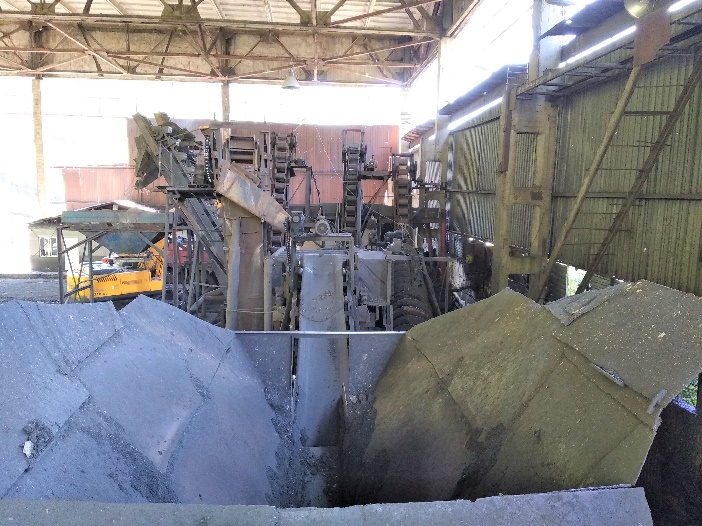 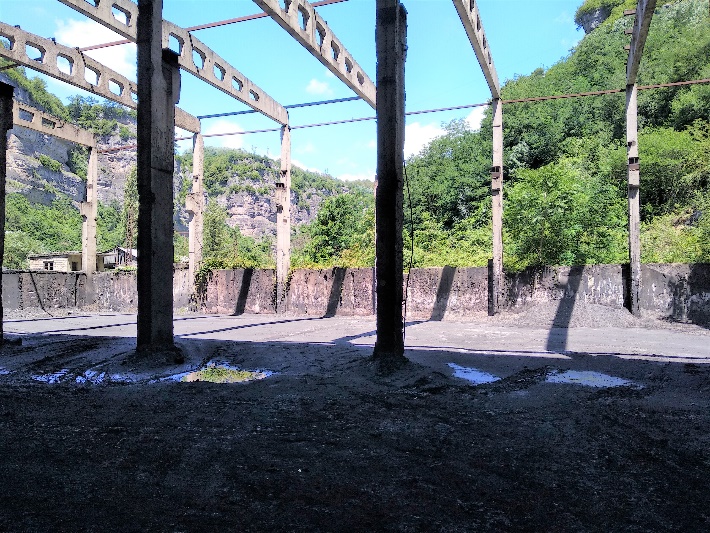 სურათი 3.1. საწარმოს ტექნოლოგიური ხაზი და მზა პროდუქციის სანაყარომანგანუმის კონცენტრატის და კუდების დროებითი დასაწყობება მოხდება ძირითადი საწარმოო კორპუსის მიმდებარედ არსებული 500 მ2 ფართობის მობეტონებულ ტერიტორიაზე. ატმოსფერულ  ჰაერში   გაფრქვეულ  მავნე  ნივთიერებათა  და  დაბინძურების წყაროთა დახასიათებასაწარმოს ფუნქციონირების პროცესში ატმოსფერული  ჰაერის  მავნე ნივთიერებათა   დაბინძურების ძირითად წყაროებს წარმოადგენენ მიმღები ბუნკერი, ლენტური ტრანსპორტიორი, სამსხვრეველა და ნედლეულის, ნარჩენი კუდების და მზა პროდუქსციის საწყობი. მავნე ნივთიერებათ  ზღვრულად დასაშვები კონცენტრაციები [5]-ის შესაბამისად წარმოდგენილია  ცხრილში  4.1.ცხრილი 4.1.გაფრქვევის წყაროებია: ნედლეულის საწყობი(გ-1), მიმღები ბუნკერი(გ-2), ლენტა(გ-3), სამსხვრევი (გ-4), მზა პროდუქციის საწყობი(გ-5)  და ნარჩენი კუდების საწყობი (გ-6).ატმოსფერულ ჰაერში  გაფრქვეულ მავნე ნივთიერებათა რაოდენობის ანგარიში საქართველოს მთავრობის 2013 წლის 31 დეკემბრის დადგენილება № 435, კანონმდებლობის თანახმად ემისიის რაოდენობრივი და ხარისხობრივი მაჩვენებლების გაანგარიშება შესაძლებელია განხორციელდეს ორი გზით:უშუალოდ ინსტრუმენტული გაზომვებით;საანგარიშო მეთოდის გამოყენებით,წინამდებარე დოკუმენტში გაანგარიშება შესრულებულია  საანგარიშო მეთოდის გამოყენებით.ემისიის გაანგარიშება მანგანუმის შემცველი ნედლეულის დასაწყობება+შენახვისას (გ-1)გაანგარიშება შესრულებულია შემდეგი მეთოდური მითითებების თანახმად [8] დასაწყობება  ფხვიერი მასალების გადატვირთვა ხორციელდება ჩამტვირთავი სახელოს გარეშე. ადგილობრივი პირობები-საწყობი დახურული ოთხივე  მხრიდან.(K4 = 0,005). მასალის გადმოყრის სიმაღლე-1,0 მ. (B = 0,5) ზალპური ჩამოცლა ავტოთვითმცლელიდან   ხორციელდება 10 ტ და მეტი ოდენობით. (K9 =0,1). ქარის საანგარიშო სიჩქარეები, მ/წმ: 0,5 (K3 = 1); 7,5 (K3 = 1,7). ქარის საშუალო წლიური სიჩქარე,  2,35 მ/წმ:  (K3 = 1,2). დამაბინძურებელ ნივთიერებათა ემისიის რაოდენობრივი და თვისობრივი მახასიათებლები მოცემულია ცხრილში 5.1.1.ცხრილი 5.1.1 დამაბინძურებელ ნივთიერებათა ემისიის რაოდენობრივი და თვისობრივი მახასიათებლები  მეთოდიკის მიხედვითსაწყისი მონაცემები დამაბინძურებელ ნივთიერებათა გამოყოფის გაანგარიშებისათვის მოცემულია ცხრილში  5.1.2.ცხრილი 5.1.2 გაანგარიშების საწყისი მონაცემებიმიღებული პირობითი აღნიშვნები, საანგარიშო ფორმულები, აგრეთვე საანგარიშო პარამეტრები და მათი დასაბუთება მოცემულია ქვემოთ:მტვრის მაქსიმალური ერთჯერადი ემისიის გაანგარიშება ხორციელდება ფორმულით:	МГР = K1 · K2 · K3 · K4 · K5 · K7 · K8 · K9 · B · Gч · 106 / 3600, გ/წმ	სადაც,K1 -მტვრის ფრაქციის (0-200მკმ) წონითი წილი  მასალაში; K2 - მტვრის წილი (მტვრის მთლიანი წონითი წილიდან), რომელიც გადადის აეროზოლში (0-10მ კმ); K3 - კოეფიციენტი, რომელიც ითვალისწინებს ადგილობრივ მეტეო პირობებს; K4 - კოეფიციენტი, რომელიც ითვალისწინებს ადგილობრივ  პირობებს, კვანძის დაცულობის ხარისხს გარეშე ზემოქმედებისაგან, ამტვერების პირობებს;  K5 - კოეფიციენტი, რომელიც ითვალისწინებს მასალის ტენიანობას;  K7 - კოეფიციენტი, რომელიც ითვალისწინებს მასალის ზომებს; K8 - შემასწორებელი კოეფიციენტი სხვადასხვა მასალისათვის გრეიფერის ტიპის გათვალისწინებით, სხვა ტიპის გადამტვირთავი მოწყობილობების გამოყენებისას  K8 = 1; K9 - შემასწორებელი კოეფიციენტი ზალპური ჩამოცლისას ავტოთვითმცლელიდან.  B - კოეფიციენტი, რომელიც ითვალისწინებს გადმოყრის სიმაღლეს; Gч – сგადასატვირთი მასალის რ-ბა სთ-ში, (ტ/სთ). მტვრის ჯამური წლიური ემისიის გაანგარიშება ხორციელდება ფორმულით: 	ПГР = K1 · K2 · K3 · K4 · K5 · K7 · K8 · K9 · B · Gгод, ტ/წელ	სადაც,Gгод - გადასატვირთი მასალის წლიური რ-ბა, ტ/წელ; ატმოსფერულ ჰაერში დამაბინძურებელ ნივთიერებათა მაქსიმალური ერთჯერადი და წლიური გამოყოფის გაანგარიშება მოცემულია ქვემოთ. M29020.5მ/წმ  = 0,04 · 0,02 · 1 · 0,005 · 0,1 · 0,2 · 1 · 0,1 · 0,5 · 36,5 · 106 / 3600 = 0,0000406 გ/წმ;M2902 7,5  მ/წმ  = 0,04 · 0,02 · 1,7 · 0,005 · 0,1 · 0,2 · 1 · 0,1 · 0,5 · 36,5 · 106 / 3600 = 0,0000689 გ/წმ;П2902 = 0,04 · 0,02 · 1,2 · 0,005 · 0,1 · 0,2 · 1 · 0,1 · 0,5 · 96000 = 0,0004608 ტ/წელ.შენახვაგაანგარიშება შესრულებულია შემდეგი მეთოდური მითითებების თანახმად [8] დამაბინძურებელ ნივთიერებათა ემისიის რაოდენობრივი და თვისობრივი მახასიათებლები მოცემულია ცხრილში 5.1.3.ცხრილი 5.1.3 დამაბინძურებელ ნივთიერებათა ემისიის რაოდენობრივი და თვისობრივი მახასიათებლებიმტვრის მაქსიმალური ერთჯერადი ემისიის გაანგარიშება ფხვიერი მასალის შენახვისას ხორციელდება ფორმულით: МХР = K4 · K5 · K6 · K7 · q · Fраб + K4 · K5 · K6 · K7 · 0,11 · q · (Fпл - Fраб) · (1 - η), გ/წმსადაც,K4 - კოეფიციენტი, რომელიც ითვალისწინებს ადგილობრივ  პირობებს, კვანძის დაცულობის ხარისხს გარეშე ზემოქმედებისაგან, ამტვერების პირობებს;  K5 - კოეფიციენტი, რომელიც ითვალისწინებს მასალის ტენიანობას;  K6 - კოეფიციენტი, რომელიც ითვალისწინებს დასასაწყობებელი მასალის ზედაპირის პროფილს; K7 -კოეფიციენტი, რომელიც ითვალისწინებს მასალის ზომებს;  Fраб - ფართი გეგმაზე, რომელზედაც სისტემატიურად მიმდინარეობს დასაწყობების სამუშაოები, მ2 Fпл - ამტვერების ზედაპირის ფართი გეგმაზე, მ2;q - მტვრის კუთრი ამტვერების მაქსიმალური სიდიდე, გ/(მ2*წმ); η  -   გაფრქვევის  შემცირების ხარისხი მტვერდამხშობი სისტემის გამოყენებისას. კოეფიციენტ K6 -ის მნიშვნელობა განისაზღვრება ფორმულით: K6 = Fмакс / Fплსადაც,Fмакс - საწყობის მაქსიმალურად შევსებისას დასასაწყობებელი მასალის ზედაპირის ფაქტიური ფართი საწყობის მაქსიმალურად შევსებისას, მ2; მტვრის კუთრი ამტვერების მაქსიმალური სიდიდე განისაზღვრება ფორმულით:  გ/(მ2*წმ); q = 10-3 · a · Ub, გ/(მ2*წმ);სადაც,a და b – ემპირიული კოეფიციენტებია, რომლებიც დამოკიდებულია გადასატვირთი მასალის ტიპზე; Ub - ქარის სიჩქარე, მ/წმ.მტვრის ჯამური წლიური ემისიის გაანგარიშება ფხვიერი მასალის შენახვისას ხორციელდება ფორმულით: ПХР = 0,11 · 8,64 · 10-2 · K4 · K5 · K6 · K7 · q · Fпл · (1 - η) · (T - Tд - Tc) ტ/წელ;სადაც,T – оმასალის შენახვის საერთო დრო განსახილველ პერიოდში (დღე);Tд - წვიმიან დღეთა რიცხვი; Tс - მდგრადი თოვლის საფარიან  დღეთა რიცხვი; საანგარიშო პარამეტრები და მათი მნიშვნელობები მოცემულია ცხრილში 5.1.4ცხრილი 5.1.4.  საანგარიშო პარამეტრები და მათი მნიშვნელობებიატმოსფერულ ჰაერში დამაბინძურებელ ნივთიერებათა მაქსიმალური ერთჯერადი და წლიური გამოყოფის გაანგარიშება მოცემულია ქვემოთ. შეწონილი ნაწილაკებიq29020.5 მ/წმ = 10-3 · 0,0135 · 0,52.987 = 0,0000017 გ/(მ2*წმ);M29020.5 მ/წმ = 0,005 · 0,1 · 1,5 · 0,2 · 0,0000017 · 25 + 	 + 0,005 · 0,1 · 1,5 · 0,2 · 0,11 · 0,0000017 · (300 - 25) = 0,00000001411გ/წმ;q2902 7,5მ/წმ = 10-3 · 0,0135 · 7,52.987 = 0,0055481 გ/(მ2*წმ);M2902 7,5  მ/წმ = 0,005 · 0,1 · 1,5 · 0,2 · 0,0055481 · 25 + 	 + 0,005 · 0,1 · 1,5 · 0,2 · 0,11 · 0,0055481 · (300 - 25) = 0,000046 გ/წმ;q2902 = 10-3 · 0,0135 · 2,352.987 = 0,0001733 გ/მ2 * წმ;П2902 = 0,11∙8,64∙10-2∙0,005∙0,1∙1,5∙0,2∙0,0001733∙300∙(366-81-63) = 0,0000165 ტ/წელსულ, გადაყრა+შენახვა (2902) იქნება:[8]რეკომენდაციის თანახმად, გვ.(59) ტექნოლოგიური პროცესის მიმდინარეობისას, რომელიც ხორციელდება შეწონილი ნივთიერებების გამოყოფით ისეთ შენობებში, რომლებიც არ არის აღჭურვილი საერთო მიმოცვლითი ვენტილაციით(გაფრქვევა  ფანჯრის ან კარების  გასასვლელიდან), ან  გამწოვი სისტემის არ არსებობისას, მყარი კომპონენტების გაფრქვევის  გაანგარიშებისას  ატმოსფერულ ჰაერში, მიზანშეწონილია მავნე ნივთიერებების გამოყოფის  გაანგარიშების მაჩვენებლის კორექტირება  კოეფიციენტით     - 0,4ემისიის კორექტირებისას გაანგარიშებული მრავლდება  0,4 კოეფიციენტზე:G 2902  = 0,0001149 x 0,4 = 0,00004596 გ/წმ;M 2902  = 0,0004773 x 0,4 = 0,00019092 ტ/წელ.მათ შორის მანგანუმის დიოქსიდის შემცველობა :G 143 = 0,00004596 ×  0,2  = 0,000009192 გ/წმ; M 143 =  0,00019092 ×  0,2  =  0,000038184 ტ/წელ.შეწონილი ნაწილაკები:G 2902 = 0,00004596 × 0,8 = 0,000036768 გ/წმ; M 2902 = 0,00019092 × 0,8  =  0,000152736 ტ/წელ.მადანში მანგანუმის შემცველობა მერყეობს 11%-დან  26%-მდე  (საშუალოდ 20%) ემისიის გაანგარიშება მიმღები ბუნკერიდან (გ-2)გაანგარიშება შესრულებულია შემდეგი მეთოდური მითითებების თანახმად [8]ფხვიერი მასალების გადატვირთვა ხორციელდება ჩამტვირთავი სახელოს გარეშე. ადგილობრივი პირობები-საწყობი დახურული ოთხივე  მხრიდან.(K4 = 0,005). მასალის გადმოყრის სიმაღლე-1,0 მ. (B = 0,5) ზალპური ჩამოცლა ავტოთვითმცლელიდან  არ ხორციელდება 10 ტ და მეტი ოდენობით. (K9 =1). ქარის საანგარიშო სიჩქარეები, მ/წმ: 0,5 (K3 = 1); 7,5 (K3 = 1,7). ქარის საშუალო წლიური სიჩქარე,  2,35 მ/წმ:  (K3 = 1,2). დამაბინძურებელ ნივთიერებათა ემისიის რაოდენობრივი და თვისობრივი მახასიათებლები მოცემულია ცხრილში 5.2.1ცხრილი 5.2.1 დამაბინძურებელ ნივთიერებათა ემისიის რაოდენობრივი და თვისობრივი მახასიათებლები  მეთოდიკის მიხედვითსაწყისი მონაცემები დამაბინძურებელ ნივთიერებათა გამოყოფის გაანგარიშებისათვის მოცემულია ცხრილში 5.2.2ცხრილი 5.2.2. გაანგარიშების საწყისი მონაცემებიმტვრის მაქსიმალური ერთჯერადი ემისიის გაანგარიშება ხორციელდება ფორმულით:	МГР = K1 · K2 · K3 · K4 · K5 · K7 · K8 · K9 · B · Gч · 106 / 3600, გ/წმ	სადაც K1 -მტვრის ფრაქციის (0-200მკმ) წონითი წილი  მასალაში; K2 - მტვრის წილი (მტვრის მთლიანი წონითი წილიდან), რომელიც გადადის აეროზოლში (0-10მ კმ); K3 - კოეფიციენტი, რომელიც ითვალისწინებს ადგილობრივ მეტეო პირობებს; K4 - კოეფიციენტი, რომელიც ითვალისწინებს ადგილობრივ  პირობებს, კვანძის დაცულობის ხარისხს გარეშე ზემოქმედებისაგან, ამტვერების პირობებს;  K5 - კოეფიციენტი, რომელიც ითვალისწინებს მასალის ტენიანობას;  K7 - კოეფიციენტი, რომელიც ითვალისწინებს მასალის ზომებს; K8 -შემასწორებელი კოეფიციენტი სხვადასხვა მასალისათვის გრეიფერის ტიპის გათვალისწინებით, სხვა ტიპის გადამტვირთავი მოწყობილობების გამოყენებისას  K8 = 1; K9 - შემასწორებელი კოეფიციენტი ზალპური ჩამოცლისას ავტოთვითმცლელიდან.  B - კოეფიციენტი, რომელიც ითვალისწინებს გადმოყრის სიმაღლეს; Gч – сგადასატვირთი მასალის რ-ბა სთ-ში, (ტ/სთ). მტვრის ჯამური წლიური ემისიის გაანგარიშება ხორციელდება ფორმულით: 	ПГР = K1 · K2 · K3 · K4 · K5 · K7 · K8 · K9 · B · Gгод, ტ/წელ	სადაც Gгод - გადასატვირთი მასალის წლიური რ-ბა, ტ/წელ; ატმოსფერულ ჰაერში დამაბინძურებელ ნივთიერებათა მაქსიმალური ერთჯერადი და წლიური გამოყოფის გაანგარიშება მოცემულია ქვემოთ. M29020.5მ/წმ  = 0,04 · 0,02 · 1 · 0,005 · 0,1 · 0,2 · 1 · 1 · 0,5 · 36,5 · 106 / 3600 = 0,0004056 გ/წმ;M2902 7,5  მ/წმ  = 0,04 · 0,02 · 1,7 · 0,005 · 0,1 · 0,2 · 1 · 1 · 0,5 · 36,5 · 106 / 3600 = 0,0006894 გ/წმ;П2902 = 0,04 · 0,02 · 1,2 · 0,005 · 0,1 · 0,2 · 1 · 1 · 0,5 · 96000 = 0,004608 ტ/წელ.[8]რეკომენდაციის თანახმად, გვ.(59) ტექნოლოგიური პროცესის მიმდინარეობისას, რომელიც ხორციელდება შეწონილი ნივთიერებების გამოყოფით ისეთ შენობებში, რომლებიც არ არის აღჭურვილი საერთო მიმოცვლითი ვენტილაციით(გაფრქვევა  ფანჯრის ან კარების  გასასვლელიდან), ან  გამწოვი სისტემის არ არსებობისას, მყარი კომპონენტების გაფრქვევის  გაანგარიშებისას  ატმოსფერულ ჰაერში, მიზანშეწონილია მავნე ნივთიერებების გამოყოფის  გაანგარიშების მაჩვენებლის კორექტირება  კოეფიციენტით     - 0,4ემისიის კორექტირებისას გაანგარიშებული მრავლდება  0,4 კოეფიციენტზე:G2902 = 0,0006894 × 0,4  = 0,00027576 გ/წმ; M2902 = 0,004608 × 0,4  =  0,0018432ტ/წელ.მათ შორის მანგანუმის დიოქსიდის შემცველობა :G 143 = 0,00027576 ×  0,2  = 0,000055152 გ/წმ; M 143 = 0,0018432×  0,2  =  0,00036864 ტ/წელ.შეწონილი ნაწილაკები:G 2902 =  0,00027576 × 0,8 = 0,000220608 გ/წმ; M 2902= 0,0018432× 0,8  =  0,00147456 ტ/წელ.მადანში მანგანუმის შემცველობა მერყეობს 11%-დან  26%-მდე  (საშუალოდ 20%) ემისიის გაანგარიშება ლენტური კონვეიერიდან (გ-3)გაანგარიშება შესრულებულია შემდეგი მეთოდური მითითებების თანახმად [8]ტრანსპორტირება ხორციელდება ღია კონვეირული ლენტების საშუალებით, სიგანით-0,75მ. საერთო სიგრძე შეადგენს 12 მეტრს. ქარის საანგარიშო სიჩქარეები შეადგენს, მ/წმ: 0,5(K3 = 1); 7,5 (K3 = 1,7).  საშუალო წლიური ქარის სიჩქარე 2,35(K3 = 1,2)დამაბინძურებელ ნივთიერებათა ემისიის რაოდენობრივი და თვისობრივი მახასიათებლები მოცემულია ცხრილში 5.3.1ცხრილი 5.3.1 დამაბინძურებელ ნივთიერებათა ემისიის რაოდენობრივი და თვისობრივი მახასიათებლები მეთოდიკის მიხედვითსაწყისი მონაცემები დამაბინძურებელ ნივთიერებათა გამოყოფის გაანგარიშებისათვის მოცემულია ცხრილში  5.3.2ცხრილი 5.3.2შეწონილი ნაწილაკების ჯამური მასის ემისია, რომელიც წარმოიქმნება მასალის ტრანსპორტირებისას ღია ლენტური კონვეირიდან, განისაზღვრება ფორმულით:МК = 3,6 • K3 • K5 • WК • L • l • γ • T, ტ/წელ;სადაც:K3 - კოეფიციენტი, რომელიც ითვალისწინებს ადგილობრივ მეტეო პირობებს ;K5 - კოეფიციენტი, რომელიც ითვალისწინებს მასალის ტენიანობას; WК - ლენტური ტრანსპორტიორიდან კუთრი ამტვერება, კგ/მ2*წმ; L - ლენტური ტრანსპორტიორის სიგანე, მ. l - ლენტური ტრანსპორტიორის სიგრძე, მ. γ - კოეფიციენტი, რომელიც ითვალისწინებს მასალის დაწვრილმარცვლოვანებას;T - მუშაობის წლიური დრო, სთ/წელ; მაქსიმალური ერთჯერადი ემისიარომელიც წარმოიქმნება მასალის ტრანსპორტირებისას ღია ლენტური კონვეირიდან, განისაზღვრება ფორმულით:М'К = K3 • K5 • WК • L • l • γ • 103, გ/წმ;ატმოსფერულ ჰაერში დამაბინძურებელ ნივთიერებათა მაქსიმალური ერთჯერადი და წლიური გამოყოფის გაანგარიშება მოცემულია ქვემოთ. M'29020.5მ/წმ = 1 · 0,1 · 0,0000045 · 12 · 0,75 · 0,2 · 103 = 0,0008127 გ/წმ;M'2902 7,5 მ/წმ = 1,7 · 0,1 · 0,0000045 · 12 · 0,75 · 0,2 · 103 = 0,0013815 გ/წმ;M2902 = 3,6 · 1,2 · 0,1 · 0,0000045 · 12 · 0,75 · 0,2 · 2640 = 0,0092683 ტ/წელ.   [8]რეკომენდაციის თანახმად, გვ.(59) ტექნოლოგიური პროცესის მიმდინარეობისას, რომელიც ხორციელდება შეწონილი ნივთიერებების გამოყოფით ისეთ შენობებში, რომლებიც არ არის აღჭურვილი საერთო მიმოცვლითი ვენტილაციით(გაფრქვევა  ფანჯრის ან კარების  გასასვლელიდან), ან  გამწოვი სისტემის არ არსებობისას, მყარი კომპონენტების გაფრქვევის  გაანგარიშებისას  ატმოსფერულ ჰაერში, მიზანშეწონილია მავნე ნივთიერებების გამოყოფის  გაანგარიშების მაჩვენებლის კორექტირება  კოეფიციენტით     - 0,4 ემისიის კორექტირებისას გაანგარიშებული მრავლდება  0,4 კოეფიციენტზე:G2902 = 0,0013815 × 0,4  = 0,0005526 გ/წმ; M2902= 0,0092683 × 0,4  =  0,00370732 ტ/წელ. მათ შორის მანგანუმის დიოქსიდის შემცველობა :G 143 = 0,0005526 ×  0,2  = 0,00011052 გ/წმ; M 143 =  0,00370732 ×  0,2  =  0,000741464 ტ/წელ.	შეწონილი ნაწილაკები:G 2902 =  0,0005526  × 0,8  = 0,00044208 გ/წმ; M 2902 = 0,00370732 × 0,8  =  0,002965856 ტ/წელ.მადანში მანგანუმის შემცველობა მერყეობს 11%-დან  26%-მდე  (საშუალოდ 20%)   ემისიის გაანგარიშება სამსხვრევიდან (გ-4)გაანგარიშება შესრულებულია შემდეგი მეთოდური მითითებების თანახმად [7]საქართველოს მთავრობის № 435, 2013 წლის 31 დეკემბერის დადგენილების მიხედვით, სტაციონარული წყაროებიდან ტექნოლოგიური პროცესების მიხედვით ატმოსფერულ ჰაერში გაფრქვეული მავნე ნივთიერებათა რაოდენობრივი და თვისობრივი მახასიათებლები გაანგარიშებულია  მითითებული დადგენილების შესაბამისას (დანართი 107).  დადგენილების მიხედვით ნედლეულის წარმოებისას მტვრის ხვედრითი გამოყოფის კოეფიციენტი შეადგენს  ა) მშრალი მასალის - 0,14 კგ/ტ,  ბ) სველი მასალის - 0,009 კგ/ტ;ვინაიდან ტექნოლოგიური პროცესი მიმდინარეობს სველი მეთოდის გამოყენებით საანგარიშო კოეფიციენტად ვიღებთ 0,009კგ/ტ;საწარმოშიგამოყენებული ნედლეულის წლიური რაოდენობა შეადგენს 98000ტ/წლ, შესაბამისად მტვრის გაფრქვეული რაოდენობა იქნება:      М2902 =  96000ტ/წელ  × 0,009კგ/ტ ÷ 1000   =  0,864 ტ/წელ.                                                   G2902 =  0,864  ტ/წელ  ÷ 3600 ÷ 2640  სთ ×106   =  0,00909 გ/წმ[8]რეკომენდაციის თანახმად, გვ.(59) ტექნოლოგიური პროცესის მიმდინარეობისას, რომელიც ხორციელდება შეწონილი ნივთიერებების გამოყოფით ისეთ შენობებში, რომლებიც არ არის აღჭურვილი საერთო მიმოცვლითი ვენტილაციით(გაფრქვევა  ფანჯრის ან კარების  გასასვლელიდან), ან  გამწოვი სისტემის არ არსებობისას, მყარი კომპონენტების გაფრქვევის  გაანგარიშებისას ატმოსფერულ ჰაერში, მიზანშეწონილია მავნე ნივთიერებების გამოყოფის  გაანგარიშების მაჩვენებლის კორექტირება  კოეფიციენტით     - 0,4ემისიის კორექტირებისას გაანგარიშებული მრავლდება  0,4 კოეფიციენტზე:G2902 = 0,00909  × 0,4  =  0,003636 გ/წმ;M2902 =  0,864  × 0,4  = 0,03456 ტ/წელ.მათ შორის მანგანუმის დიოქსიდის შემცველობა:G 143 =  0,003636 ×  0,2  = 0,0007272 გ/წმ; M 143= 0,03456  ×  0,2  =  0,006912 ტ/წელ.შეწონილი ნაწილაკები:G 2902 = 0,003636  ×  0,8  = 0,0029088 გ/წმ; M 2902 =  0,03456  ×  0,8  =  0,027648 ტ/წელ.მადანში მანგანუმის შემცველობა მერყეობს 11%-დან  26%-მდე  (საშუალოდ 20%)   ემისიის გაანგარიშება მზა პროდუქციის საწყობიდან (გ-5)გაანგარიშება შესრულებულია შემდეგი მეთოდური მითითებების თანახმად [8] დასაწყობება  ფხვიერი მასალების გადატვირთვა ხორციელდება ჩამტვირთავი სახელოს გარეშე. ადგილობრივი პირობები-საწყობი დახურული ოთხივე  მხრიდან.(K4 = 0,005). მასალის გადმოყრის სიმაღლე-1,0 მ. (B = 0,5) ზალპური ჩამოცლა ავტოთვითმცლელიდან  არ ხორციელდება.(K9 =1). ქარის საანგარიშო სიჩქარეები, მ/წმ: 0,5 (K3 = 1); 7,5 (K3 = 1,7). ქარის საშუალო წლიური სიჩქარე,  2,35 მ/წმ:  (K3 = 1,2). დამაბინძურებელ ნივთიერებათა ემისიის რაოდენობრივი და თვისობრივი მახასიათებლები მოცემულია ცხრილში 5.5.1.ცხრილი 5.5.1 დამაბინძურებელ ნივთიერებათა ემისიის რაოდენობრივი და თვისობრივი მახასიათებლები  მეთოდიკის მიხედვითსაწყისი მონაცემები დამაბინძურებელ ნივთიერებათა გამოყოფის გაანგარიშებისათვის მოცემულია ცხრილში  5.5.2.ცხრილი 4.5.2 გაანგარიშების საწყისი მონაცემებიმტვრის მაქსიმალური ერთჯერადი ემისიის გაანგარიშება ხორციელდება ფორმულით:	МГР = K1 · K2 · K3 · K4 · K5 · K7 · K8 · K9 · B · Gч · 106 / 3600, გ/წმ	სადაც,K1 -მტვრის ფრაქციის (0-200მკმ) წონითი წილი  მასალაში; K2 - მტვრის წილი (მტვრის მთლიანი წონითი წილიდან), რომელიც გადადის აეროზოლში (0-10მ კმ); K3 - კოეფიციენტი, რომელიც ითვალისწინებს ადგილობრივ მეტეო პირობებს; K4 - კოეფიციენტი, რომელიც ითვალისწინებს ადგილობრივ  პირობებს, კვანძის დაცულობის ხარისხს გარეშე ზემოქმედებისაგან, ამტვერების პირობებს;  K5 - კოეფიციენტი, რომელიც ითვალისწინებს მასალის ტენიანობას;  K7 - კოეფიციენტი, რომელიც ითვალისწინებს მასალის ზომებს; K8 - შემასწორებელი კოეფიციენტი სხვადასხვა მასალისათვის გრეიფერის ტიპის გათვალისწინებით, სხვა ტიპის გადამტვირთავი მოწყობილობების გამოყენებისას  K8 = 1; K9 - შემასწორებელი კოეფიციენტი ზალპური ჩამოცლისას ავტოთვითმცლელიდან.  B - კოეფიციენტი, რომელიც ითვალისწინებს გადმოყრის სიმაღლეს; Gч – сგადასატვირთი მასალის რ-ბა სთ-ში, (ტ/სთ). მტვრის ჯამური წლიური ემისიის გაანგარიშება ხორციელდება ფორმულით: 	ПГР = K1 · K2 · K3 · K4 · K5 · K7 · K8 · K9 · B · Gгод, ტ/წელ	სადაც,Gгод - გადასატვირთი მასალის წლიური რ-ბა, ტ/წელ; ატმოსფერულ ჰაერში დამაბინძურებელ ნივთიერებათა მაქსიმალური ერთჯერადი და წლიური გამოყოფის გაანგარიშება მოცემულია ქვემოთ. M29020.5მ/წმ  = 0,04 · 0,02 · 1 · 0,005 · 0,01 · 0,6 · 1 · 1 · 0,5 · 7,3 · 106 / 3600 = 0,0000243 გ/წმ;M2902 7,5  მ/წმ  = 0,04 · 0,02 · 1,7 · 0,005 · 0,01 · 0,6 · 1 · 1 · 0,5 · 7,3 · 106 / 3600 = 0,0000414  გ/წმ;П2902 = 0,04 · 0,02 · 1,2 · 0,005 · 0,01 · 0,6 · 1 · 1 · 0,5 · 19200 = 0,0002765 ტ/წელ.შენახვაგაანგარიშება შესრულებულია შემდეგი მეთოდური მითითებების თანახმად [8] დამაბინძურებელ ნივთიერებათა ემისიის რაოდენობრივი და თვისობრივი მახასიათებლები მოცემულია ცხრილში 5.5.3.ცხრილი 5.5.3 დამაბინძურებელ ნივთიერებათა ემისიის რაოდენობრივი და თვისობრივი მახასიათებლებიმტვრის მაქსიმალური ერთჯერადი ემისიის გაანგარიშება ფხვიერი მასალის შენახვისას ხორციელდება ფორმულით: МХР = K4 · K5 · K6 · K7 · q · Fраб + K4 · K5 · K6 · K7 · 0,11 · q · (Fпл - Fраб) · (1 - η), გ/წმსადაც,K4 - კოეფიციენტი, რომელიც ითვალისწინებს ადგილობრივ  პირობებს, კვანძის დაცულობის ხარისხს გარეშე ზემოქმედებისაგან, ამტვერების პირობებს;  K5 - კოეფიციენტი, რომელიც ითვალისწინებს მასალის ტენიანობას;  K6 - კოეფიციენტი, რომელიც ითვალისწინებს დასასაწყობებელი მასალის ზედაპირის პროფილს; K7 -კოეფიციენტი, რომელიც ითვალისწინებს მასალის ზომებს;  Fраб - ფართი გეგმაზე, რომელზედაც სისტემატიურად მიმდინარეობს დასაწყობების სამუშაოები, მ2 Fпл - ამტვერების ზედაპირის ფართი გეგმაზე, მ2;q - მტვრის კუთრი ამტვერების მაქსიმალური სიდიდე, გ/(მ2*წმ); η  -   გაფრქვევის  შემცირების ხარისხი მტვერდამხშობი სისტემის გამოყენებისას. კოეფიციენტ K6 -ის მნიშვნელობა განისაზღვრება ფორმულით: K6 = Fмакс / Fплსადაც,Fмакс - საწყობის მაქსიმალურად შევსებისას დასასაწყობებელი მასალის ზედაპირის ფაქტიური ფართი საწყობის მაქსიმალურად შევსებისას, მ2; მტვრის კუთრი ამტვერების მაქსიმალური სიდიდე განისაზღვრება ფორმულით:  გ/(მ2*წმ); q = 10-3 · a · Ub, გ/(მ2*წმ);სადაც,a და b – ემპირიული კოეფიციენტებია, რომლებიც დამოკიდებულია გადასატვირთი მასალის ტიპზე; Ub - ქარის სიჩქარე, მ/წმ.მტვრის ჯამური წლიური ემისიის გაანგარიშება ფხვიერი მასალის შენახვისას ხორციელდება ფორმულით: ПХР = 0,11 · 8,64 · 10-2 · K4 · K5 · K6 · K7 · q · Fпл · (1 - η) · (T - Tд - Tc) ტ/წელ;სადაც,T – оმასალის შენახვის საერთო დრო განსახილველ პერიოდში (დღე);Tд - წვიმიან დღეთა რიცხვი; Tс - მდგრადი თოვლის საფარიან  დღეთა რიცხვი; საანგარიშო პარამეტრები და მათი მნიშვნელობები მოცემულია ცხრილში 5.5.4ცხრილი 5.5.4.  საანგარიშო პარამეტრები და მათი მნიშვნელობებიატმოსფერულ ჰაერში დამაბინძურებელ ნივთიერებათა მაქსიმალური ერთჯერადი და წლიური გამოყოფის გაანგარიშება მოცემულია ქვემოთ. შეწონილი ნაწილაკები q29020.5 მ/წმ = 10-3 · 0,0135 · 0,52.987 = 0,0000017 გ/(მ2*წმ);M29020.5 მ/წმ = 0,005 · 0,01 · 1,5 · 0,6 · 0,0000017 · 10 + 	 + 0,005 · 0,01 · 1,5 · 0,6 · 0,11 · 0,0000017 · (100 - 10) = 0,000000001524 გ/წმ;q2902 7,5მ/წმ = 10-3 · 0,0135 · 7,52.987 = 0,0055481 გ/(მ2*წმ);M2902 7,5  მ/წმ = 0,005 · 0,01 · 1,5 · 0,6 · 0,0055481 · 10 + 	 + 0,005 · 0,01 · 1,5 · 0,6 · 0,11 · 0,0055481 · (100 - 10) = 0,000005 გ/წმ;q2902 = 10-3 · 0,0135 · 2,352.987 = 0,0001733 გ/მ2 * წმ;П2902 = 0,11∙8,64∙10-2∙0,005∙0,01∙1,5∙0,6∙0,0001733∙100∙(366-81-63) = 0,0000016  ტ/წელსულ, გადაყრა+შენახვა (2902) იქნება:8]რეკომენდაციის თანახმად, გვ.(59) ტექნოლოგიური პროცესის მიმდინარეობისას, რომელიც ხორციელდება შეწონილი ნივთიერებების გამოყოფით ისეთ შენობებში, რომლებიც არ არის აღჭურვილი საერთო მიმოცვლითი ვენტილაციით(გაფრქვევა  ფანჯრის ან კარების  გასასვლელიდან), ან  გამწოვი სისტემის არ არსებობისას, მყარი კომპონენტების გაფრქვევის  გაანგარიშებისას ატმოსფერულ ჰაერში, მიზანშეწონილია მავნე ნივთიერებების გამოყოფის  გაანგარიშების მაჩვენებლის კორექტირება  კოეფიციენტით     - 0,4ემისიის კორექტირებისას გაანგარიშებული მრავლდება  0,4 კოეფიციენტზე:G2902  =  0,0000464  × 0,4  = 0,00001856 გ/წმ;M2902 = 0,0002781 × 0,4  =  0,0002781 ტ/წელ.მზა პროდუქციაში მანგანუმის კონცენტრაცია 40%-ია, შესაბამისად გვექნება: G 143  = 0,00001856  x 0,4 = 0,000007424 გ/წმ;M143 = 0,0002781 x 0,4 = 0,000044496 ტ/წელ.შესაბამისად შეწონილი ნაწილაკებისთვისაც გვექნება: G 2902 = 0,00001856 x 0,6 = 0,000011136 გ/წმ;M2902 = 0,0002781  x 0,6 = 0,000066744 ტ/წელ.ემისიის გაანგარიშება ნარჩენი კუდების საწყობიდან (გ-6)გაანგარიშება შესრულებულია შემდეგი მეთოდური მითითებების თანახმად [8] დამაბინძურებელ ნივთიერებათა ემისიის რაოდენობრივი და თვისობრივი მახასიათებლები მოცემულია ცხრილში 5.6.1.ცხრილი 5.6.1 დამაბინძურებელ ნივთიერებათა ემისიის რაოდენობრივი და თვისობრივი მახასიათებლებიმტვრის მაქსიმალური ერთჯერადი ემისიის გაანგარიშება ფხვიერი მასალის შენახვისას ხორციელდება ფორმულით: МХР = K4 · K5 · K6 · K7 · q · Fраб + K4 · K5 · K6 · K7 · 0,11 · q · (Fпл - Fраб) · (1 - η), გ/წმსადაც,K4 - კოეფიციენტი, რომელიც ითვალისწინებს ადგილობრივ  პირობებს, კვანძის დაცულობის ხარისხს გარეშე ზემოქმედებისაგან, ამტვერების პირობებს;  K5 - კოეფიციენტი, რომელიც ითვალისწინებს მასალის ტენიანობას;  K6 - კოეფიციენტი, რომელიც ითვალისწინებს დასასაწყობებელი მასალის ზედაპირის პროფილს; K7 -კოეფიციენტი, რომელიც ითვალისწინებს მასალის ზომებს;  Fраб - ფართი გეგმაზე, რომელზედაც სისტემატიურად მიმდინარეობს დასაწყობების სამუშაოები, მ2 Fпл - ამტვერების ზედაპირის ფართი გეგმაზე, მ2;q - მტვრის კუთრი ამტვერების მაქსიმალური სიდიდე, გ/(მ2*წმ); η  -   გაფრქვევის  შემცირების ხარისხი მტვერდამხშობი სისტემის გამოყენებისას. კოეფიციენტ K6 -ის მნიშვნელობა განისაზღვრება ფორმულით: K6 = Fмакс / Fплსადაც,Fмакс - საწყობის მაქსიმალურად შევსებისას დასასაწყობებელი მასალის ზედაპირის ფაქტიური ფართი საწყობის მაქსიმალურად შევსებისას, მ2; მტვრის კუთრი ამტვერების მაქსიმალური სიდიდე განისაზღვრება ფორმულით:  გ/(მ2*წმ); q = 10-3 · a · Ub, გ/(მ2*წმ);სადაც,a და b – ემპირიული კოეფიციენტებია, რომლებიც დამოკიდებულია გადასატვირთი მასალის ტიპზე; Ub - ქარის სიჩქარე, მ/წმ.მტვრის ჯამური წლიური ემისიის გაანგარიშება ფხვიერი მასალის შენახვისას ხორციელდება ფორმულით: ПХР = 0,11 · 8,64 · 10-2 · K4 · K5 · K6 · K7 · q · Fпл · (1 - η) · (T - Tд - Tc) ტ/წელ;სადაც,T – оმასალის შენახვის საერთო დრო განსახილველ პერიოდში (დღე);Tд - წვიმიან დღეთა რიცხვი; Tс - მდგრადი თოვლის საფარიან  დღეთა რიცხვი; საანგარიშო პარამეტრები და მათი მნიშვნელობები მოცემულია ცხრილში 5.6.2ცხრილი 5.6.2.  საანგარიშო პარამეტრები და მათი მნიშვნელობებიატმოსფერულ ჰაერში დამაბინძურებელ ნივთიერებათა მაქსიმალური ერთჯერადი და წლიური გამოყოფის გაანგარიშება მოცემულია ქვემოთ. შეწონილი ნაწილაკები q29020.5 მ/წმ = 10-3 · 0,0135 · 0,52.987 = 0,0000017 გ/(მ2*წმ);M29020.5 მ/წმ = 0,005 · 0,01 · 1,5 · 0,6 · 0,0000017 · 10 + 	 + 0,005 · 0,01 · 1,5 · 0,6 · 0,11 · 0,0000017 · (100 - 10) = 0,000000001524 გ/წმ;q29027,5მ/წმ = 10-3 · 0,0135 · 7,52.987 = 0,0055481 გ/(მ2*წმ);M2902 7,5  მ/წმ = 0,005 · 0,01 · 1,5 · 0,6 · 0,0055481 · 10 + 	 + 0,005 · 0,01 · 1,5 · 0,6 · 0,11 · 0,0055481 · (100 - 10) = 0,000005 გ/წმ;q2902 = 10-3 · 0,0135 · 2,352.987 = 0,0001733 გ/მ2 * წმ;П2902 = 0,11∙8,64∙10-2∙0,005∙0,01∙1,5∙0,6∙0,0001733∙100∙(366-81-63) = 0,0000016  ტ/წელ8]რეკომენდაციის თანახმად, გვ.(59) ტექნოლოგიური პროცესის მიმდინარეობისას, რომელიც ხორციელდება შეწონილი ნივთიერებების გამოყოფით ისეთ შენობებში, რომლებიც არ არის აღჭურვილი საერთო მიმოცვლითი ვენტილაციით(გაფრქვევა  ფანჯრის ან კარების  გასასვლელიდან), ან  გამწოვი სისტემის არ არსებობისას, მყარი კომპონენტების გაფრქვევის  გაანგარიშებისას ატმოსფერულ ჰაერში, მიზანშეწონილია მავნე ნივთიერებების გამოყოფის  გაანგარიშების მაჩვენებლის კორექტირება  კოეფიციენტით     - 0,4ემისიის კორექტირებისას გაანგარიშებული მრავლდება  0,4 კოეფიციენტზე:M2902 =  0,000005 × 0,4  = 0,000002 გ/წმ.G2902 = 0,0000016 × 0,4  =  0,00000064 ტ/წელ.ფონის სახით გათვალისწინებული მავნე ნივთიერებათა მონაცემები მიმდებარე საწარმოებიდან  (გ-7, გ-8)ექსპლუატაციის  პროცესში ფონის სახით  გათვალისწინებულია ობიექტის მიმდებარედ არსებული საწარმოების მიერ ატმოსფერულ ჰაერში გაფრქვეული მავნე ნივთიერებათა მონაცემები. 1)  მანგანუმის გამამდიდრებელი საწარმო შპს „ბუკაპი“  და 2) მანგანუმის გამამდიდრებელი საწარმო შპს „ტოგო“  გაანგარიშებები მიღებულია შპს „ბუკაპი“-ს შეთანხმებული დოკუმენტაციიდან და ჯამურად მოცემულია ცხრილში.ცხრილი 5.7.1.გაანგარიშებები მიღებულია შპს „ტოგო“  -ს შეთანხმებული დოკუმენტაციიდან და ჯამურად მოცემულია ცხრილში.ცხრილი:  5.7.2. ატმოსფერულ  ჰაერში მავნე ნივთიერებათა გაფრქვევის პარამეტრებიატმოსფერულ ჰაერში მავნე ნივთიერებათა გაფრქვევის პარამეტრები წარმოდგენილია ცხრილებში 6.1.-6.4.  ცხრილი 6.1.  მავნე ნივთიერებათა გამოყოფის წყაროების დახასიათება ცხრილი 6.2.  მავნე ნივთიერებათა გაფრქვევის წყაროების დახასიათება ცხრილი 6.3.  აირმტვერდამჭერი მოწყობილობების დახასიათება * შენიშვნა  აირმტვერდამჭერი მოწყობილობა ტექნოლოგიური პროცესით გათვალისწინებული არ არისცხრილი 6.4.  ატმოსფერულ ჰაერში მავნე ნივთიერებათა გაფრქვევა, მათი გაწმენდა და უტილიზება ატმოსფერულ  ჰაერში მავნე ნივთიერებათა გაბნევის ანგარიში  საკვლევი ტერიტორიის მიმდებარედ ატმოსფერული ჰაერის დაბინძურების სტაციონარული წყაროებიდან განთავსებული არის  საწარმო ობიექტი შპს „ბუკაპი“  და  შპს „ტოგო“ -ს მანგანუმის გამამდიდრებელი საწარმოები, რომელთა გაფრქვევის ანგარიში გათვალისწინებულია ფონის სახით და ჩადებულია წინამდებარე ანგარისში  საქართველოს მთავრობის 2013 წლის 31 დეკემბრის №408 დადგენილების (ატმოსფერულ ჰაერში მავნე ნივთიერებათა ზღვრულად დასაშვები გაფრქვევის ნორმების გაანგარიშების ტექნიკური რეგლამენტის დამტკიცების თაობაზე) მე-5 მუხლის მე-8 პუნქტით   გათვალისწინებული რეკომენდაციების თანახმად.რადგან უახლოესი დასახლებული პუნქტები აღმოსავლეთის და ჩრდილო-დასავლეთის მიმართულებებით არის დაცილებული ობიექტს შესაბამისად 0,24 კმ-ით (წერტ. № 5),  და  0,47 კმ-ით (წერტ. № 6),  გაანგარიშებული ემისიების შესაბამისად ჰაერის ხარისხის მოდელირება [9] შესრულდა როგორც ობიექტის წყაროებიდან 500 მეტრიანი ნორმირებული ზონის საკონტროლო წერტილების მიმართ, ასევე უახლოესი დასახლებების მიმართაც.ზემოთმოყვანილ გაანგარიშებების საფუძველზე შესრულებულია გაბნევის ანგარიში [9]-ს მიხედვით. საანგარიშო სწორკუთხედი 2600 * 1400 მ-ზე, ბიჯი 100მ. საანგარიშო მოედნებისაანგარიშო წერტილებიგაბნევის ანგარიშში მონაწილება მიიღო 2-მა ინდივიდუალურმა ნივთიერებამ,  ზდკ-ს კრიტერიუმები მიღებულია [4]-ს მიხედვით.მავნე  ნივთიერებათა გაბნევის ანგარიშის  მიღებული შედეგები და ანალიზიშემაჯამებელ ცხრილში მოცემულია საკონტროლო წერტილებიდან დამაბინძურებელ ნივთიერებათა მაქსიმალური კონცენტრაციები ზდკ-წილებში მავნე ნივთიერებათა გაბნევის გრაფიკული ამონაბეჭდი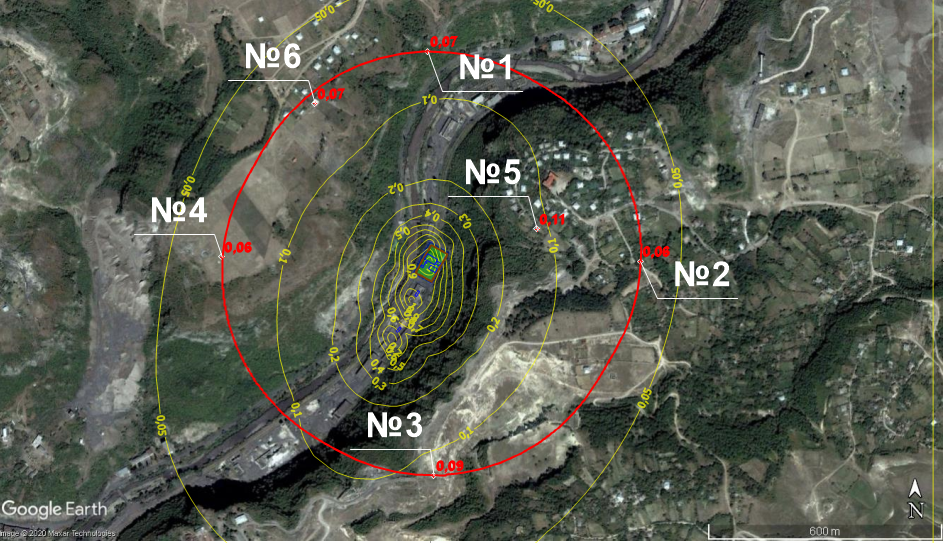 მანგანუმის (კოდი 143) მაქსიმალური კონცენტრაცია 500მ-ანი ზონის საზღვარზე(წერტილები N1,2,3,4) და უახლოესი დასახლებული ზონის საზღვარზე(წერტილი N5, N6) 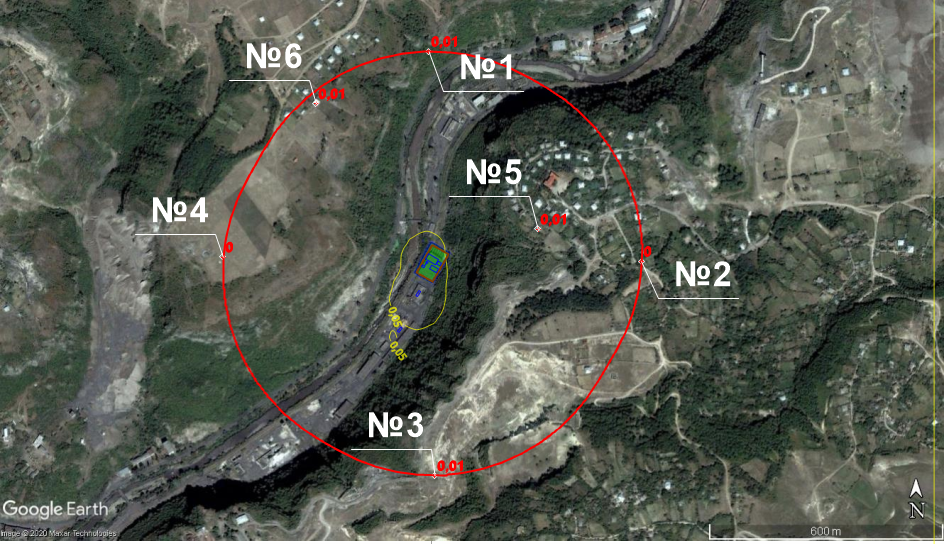 შეწონილი ნაწილაკები (კოდი 2902) მაქსიმალური კონცენტრაცია 500მ-ანი ზონის საზღვარზე(წერტილები N1,2,3,4) და უახლოესი დასახლებული ზონის საზღვარზე(წერტილი N5, N6)დასკვნა გაანგარიშების შედეგების ანალიზით ირკვევა, რომ საწარმოს ფუნქციონირების პროცესში  ატმოსფერული ჰაერის დაბინძურების წყაროების მიერ გაფრქვეულ მავნე ნივთიერებათა რაოდენობა მცირეა. დაცილების მანძილის გათვალისწინებით საცხოვრებელი ზონის საზღვარზე, ატმოსფერული ჰაერის ხარისხი არ გადააჭარბებს კანონმდებლობით გათვალისწინებულ ნორმებს. ზღვრულად დასაშვები კონცენტრაციების გადაჭარბებას ადგილი არ ექნება ასევე 500 მეტრიანი ნორმირებული ზონის მიმართ.  ამდენად საწარმოს ფუნქციონირება  არ გამოიწვევს ჰაერის ხარისხის გაუარესებას. გაანგარიშებების სრული ცხრილური ნაწილი იხ, დანართი 3.ატმოსფერულ  ჰაერში მავნე ნივთიერებათა ზღვრულად დასაშვები გაფრქვევის ნორმებიზდგ-ის ნორმები ხუთწლიან პერიოდში თითოეული გაფრქვევის წყაროსთვის და თითოეული მავნე ნივთიერებისთვის წარმოდგენილია ცხრილ 11.1.-შიცხრილი 11.1.ზდგ-ის ნორმები ხუთწლიან პერიოდში მთლიანად საწარმოსთვის წარმოდგენილია ცხრილ 11.2.-ში.ცხრილი 11.2.ლიტერატურასაქართველოს კანონი „გარემოზე ზემოქმედების ნებართვის შესახებ“,საქართველოს კანონი „ატმოსფერული ჰაერის დაცვის შესახებ“, საქართველოს მთავრობის 2014 წლის 6 იანვრის დადგენილება № 42 „ატმოსფერული ჰაერის დაბინძურების სტაციონარული წყაროების ინვენტარიზაციის ტექნიკური რეგლამენტის დამტკიცების შესახებ“საქართველოს მთავრობის 2013 წლის 31 დეკემბრის №408 დადგენილება „ატმოსფერულ ჰაერში მავნე ნივთიერებათა ზღვრულად დასაშვები გაფრქვევის ნორმების გაანგარიშების ტექნიკური რეგლამენტის დამტკიცების თაობაზე“,საქართველოს შრომის, ჯანმრთელობისა და სოციალური დაცვის მინისტრის 2003 წლის 24 თებერვლის ბრძანება №38/ნ «გარემოს ხარისხობრივი მდგომარეობის ნორმების დამტკიცების შესახებ»,საქართველოს ეკონომიკური განვითარების მინისტრის 2008 წლის 25 აგვისტოს ბრძანება № 1-1/1743 „დაპროექტების ნორმების-„სამშენებლო კლიმატოლოგია“,საქართველოს მთავრობის 2013 წლის 31 დეკემბრის დადგენილება № 435 „დაბინძურების სტაციონარული წყაროებიდან  ატმოსფერულ ჰაერში გაფრქვევების ფაქტობრივი რაოდენობის განსაზღვრის ინსტრუმენტული მეთოდის, დაბინძურების სტაციონარული წყაროებიდან ატმოსფერულ ჰაერში გაფრქვევების ფაქტობრივი რაოდენობის დამდგენი სპეციალური გამზომ-საკონტროლო აპარატურის სტანდარტული ჩამონათვალისა და დაბინძურების სტაციონარული წყაროებიდან ტექნოლოგიური პროცესების მიხედვით ატმოსფერულ ჰაერში გაფრქვევების ფაქტობრივი რაოდენობის საანგარიშო მეთოდიკის შესახებ ტექნიკური რეგლამენტის დამტკიცების თაობაზე“Методическим пособием по расчету, нормированию и контролю выбросов загрязняющих веществ в атмосферный воздух», СПб  2005,УПРЗА ЭКОЛОГ, версия 4,00  ФИРМА "ИНТЕГРАЛ" Санкт-Петербург 2001-2005г,დანართი 1. საწარმოს განთავსების სიტუაციური გეგმა 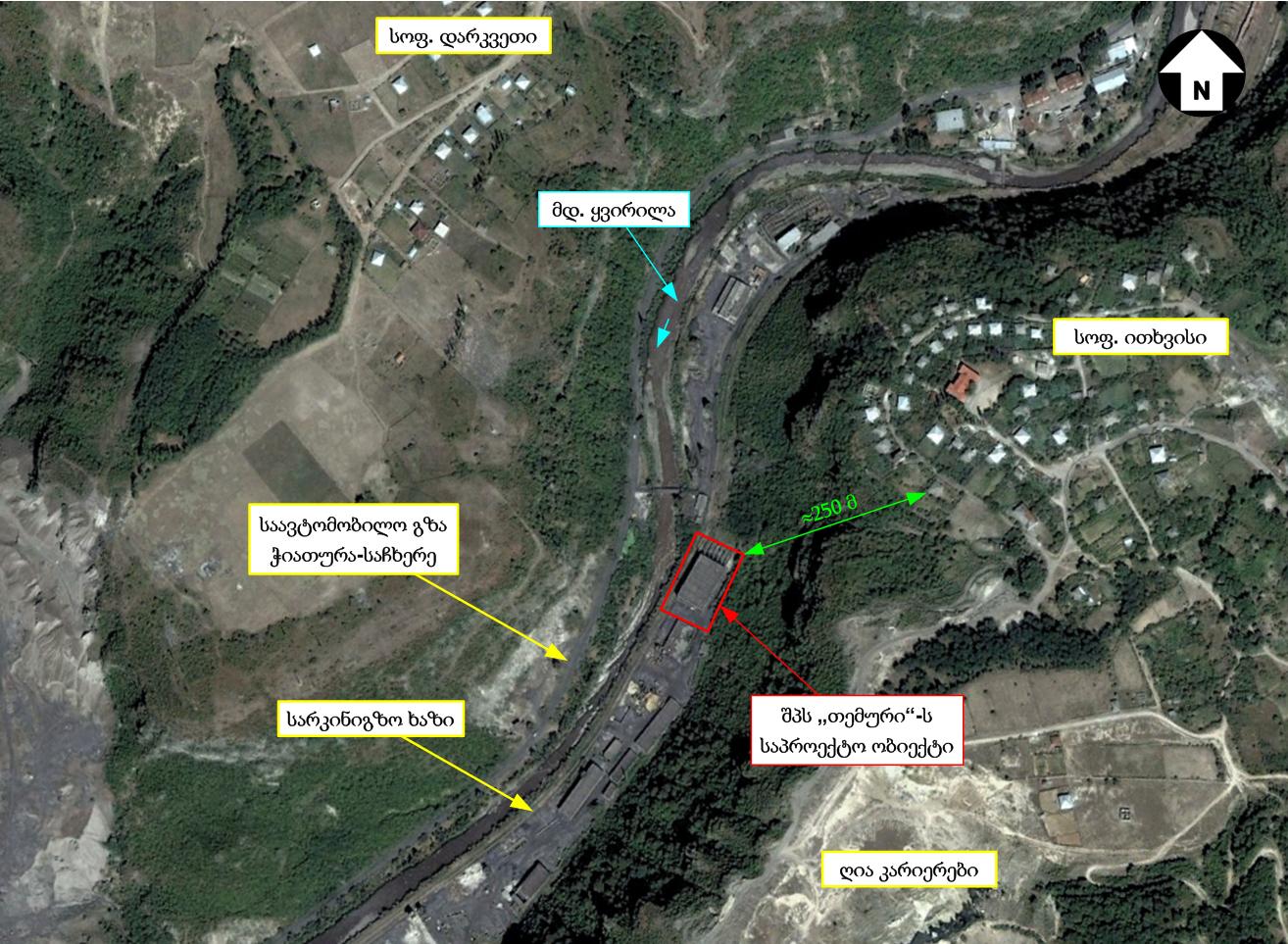 დანართი 2. საწარმოს  გენ-გეგმა მავნე ნივთიერებათა გაფრქვევის წყაროების დატანით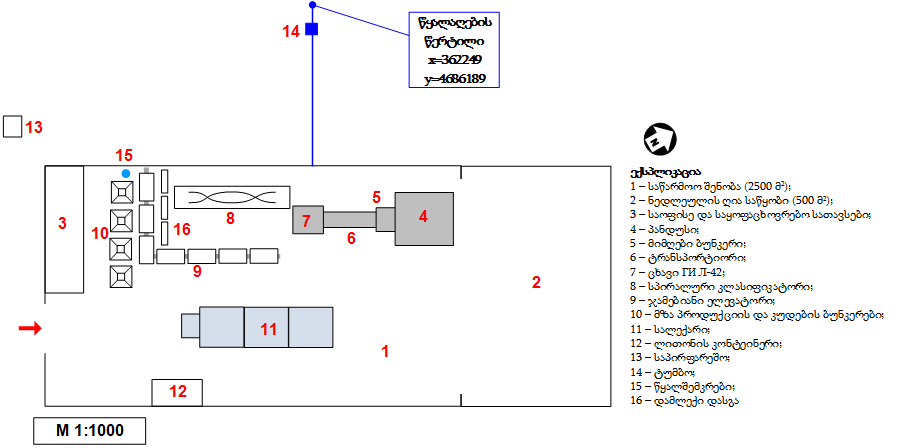 დანართი 3. ატმოსფერულ ჰაერში მავნე ნივთიერებათა გაბნევის ანგარიშის  პროგრამული ამონაბეჭდიამონაწერი  საჯარო რესტრიდან 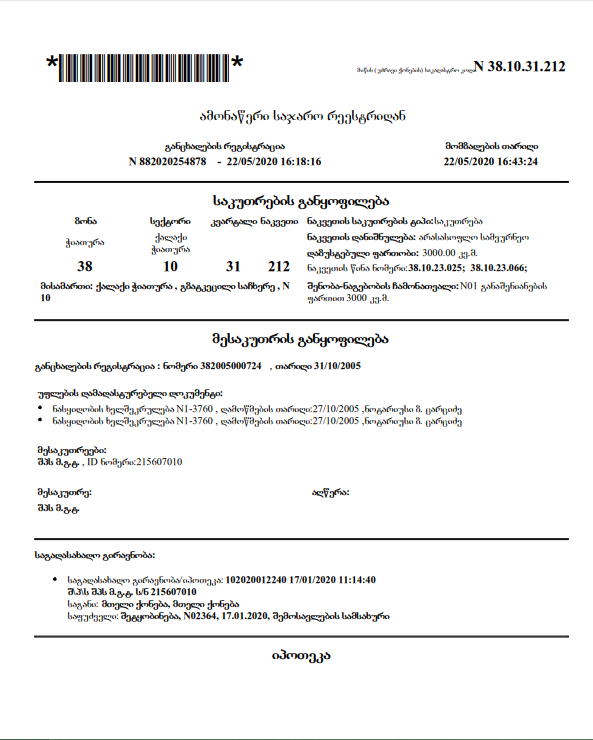 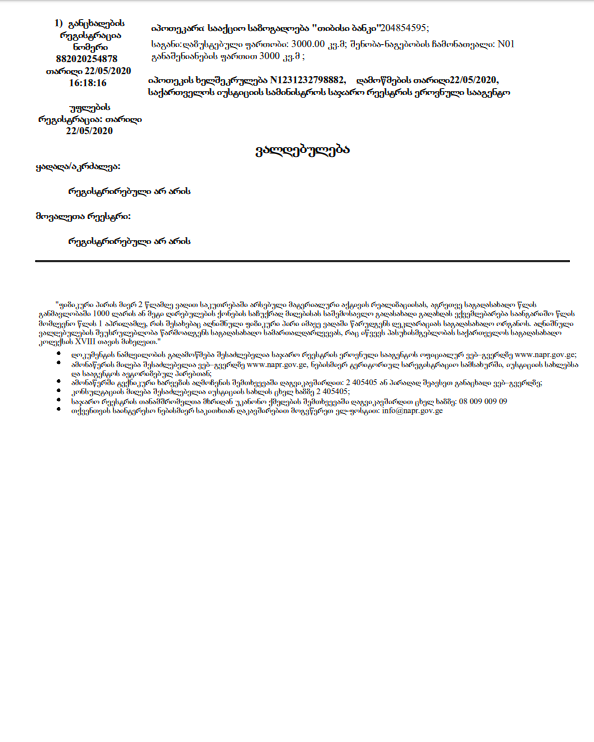 საკადასტრო გეგმა 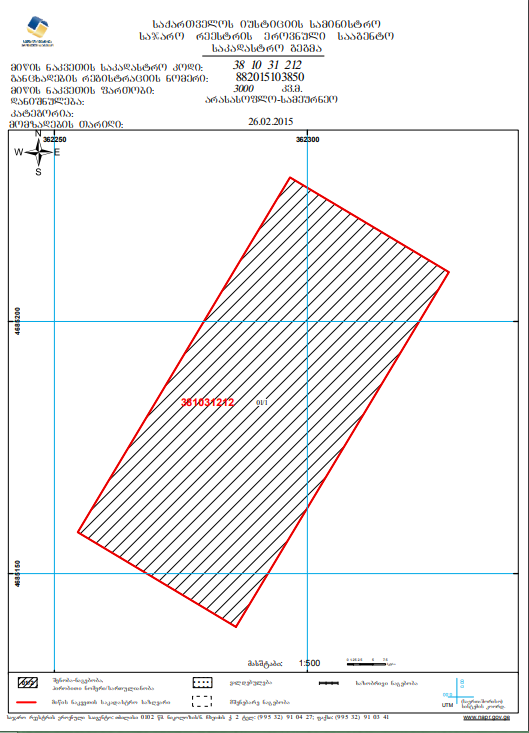 დამტკიცებულიაშპს ,,მგტ”-ის ხელმძღვანელი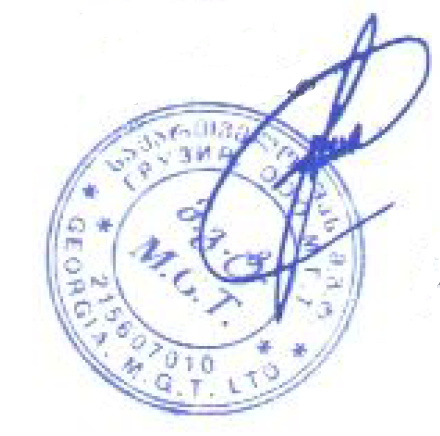 "_____" _______ 2021 წ.შეთანხმებულიასაქართველოს გარემოს დაცვისა და სოფლის მეურნეობის სამინისტროს  გარემოსდაცვითი შეფასების  დეპარტამენტი"_____" ________ 2021 წ.ობიექტის დასახელებაშპს „მგტ“ობიექტის მისამართი:ობიექტის მისამართი:ფაქტიურიქ. ჭიათურა, საჩხერის გზატკეცილი 10იურიდიულიქ. ჭიათურა, საჩხერის გზატკეცილი 10საიდენტიფიკაციო კოდი215147874GPS კოორდინატებიX-362282;  Y-4685159;გვარი, სახელიდავით ჩიხლაძეტელეფონი593431787ელ-ფოსტაdavitchikhladze1965@yahoo.com მანძილი ობიექტიდან უახლოეს დასახლებულ პუნქტამდე 240მ ეკონომიკური საქმიანობის სახემანგანუმის წარმოებაგამოშვებული პროდუქციის სახეობა მანგანუმის მადანი 19200ტ/წელსაპროექტო  წარმადობა36,5 ტ/სთნედლეულის სახეობა და  ხარჯი96000ტ/წელსაწვავის სახეობა და ხარჯი (სატრანსპორტო საშუალებების მიერ გამოყენებულის გარდა)-სამუშაო დღეების რაოდენობა წელიწადში330სამუშაო საათების რაოდენობა დღე-ღამეში8№პუნქტის დასახელებაგეოგრაფიული განედი (გრადუსი და მინუტი)გეოგრაფიული გრძედი (გრადუსი და მინუტი)სიმაღლე ზღვის დონიდან (მ)ბარომეტრული წნევა (ჰპა)1ჭიათურა42017'43017'348970123456789101112წლ2,43,66,912,017,420,523,123,519,814,99,14,423,1123456789101112წლ83807669707072727479798276პუნქტის დასახელებანალექების რ-ბა წელიწადში (მმ)ნალექები დღე-ღამური მაქსიმუმი (მმ)ჭიათურა1237100ჩრდ,ჩრდ,აღმ,აღმ,სამხ,აღმ,სამხ,სამხ,დას,დას,ჩრდ,დას,1/17/563/250/00/12/627/620/0იანვარიივლისი4,0/0,73,6/,1№მეტეოროლოგიური მახასიათებლების და კოეფიციენტების დასახელებამნიშვნელობები1231,ატმოსფეროს ტემპერატურული სტრატიფიკაციის კოეფიციენტი2002,ადგილის რელიეფის გავლენის ამსახველი კოეფიციენტი13,წლის ყველაზე ცხელი თვის ჰაერის საშუალო მაქსიმალური ტემპერატურა, 0C30,34,წლის ყველაზე ცივი თვის ჰაერის საშუალო ტემპერატურა, 0C2,45,ქართა საშუალო წლიური თაიგული, %შტილი-425,_ ჩრდილოეთი25,_ ჩრდილო-აღმოსავლეთი85,_ აღმოსავლეთი465,_ სამხრეთ-აღმოსავლეთი05,_ სამხრეთი15,_ სამხრეთ-დასავლეთი35,_ დასავლეთი405,_ ჩრდილო-დასავლეთი06,ქარის სიჩქარე(მრავალწლიური მონაცემების მიხედვით), რომლის გადამეტების განმეორადობა შეადგენს 5%-ს,7,5მავნე ნივთიერებათამავნე ნივთიერებათაზღვრულად დასაშვები კონცენტრაცია, მგ/მ3ზღვრულად დასაშვები კონცენტრაცია, მგ/მ3მავნეობის საშიშროების კლასიდასახელებაკოდიმაქსიმალური ერთჯერადისაშუალო სადღეღამისომავნეობის საშიშროების კლასი12345მანგანუმის ოქსიდები1430,010,0012შეწონილი ნაწილაკები29020,50,153დამაბინძურებელი  ნივთიერებადამაბინძურებელი  ნივთიერებამაქსიმალური ემისია, გ/წმწლიური ემისია, ტ/წელკოდიდასახელებამაქსიმალური ემისია, გ/წმწლიური ემისია, ტ/წელ2902შეწონილი ნაწილაკები0,00006890,0004608მასალაპარამეტრიმანგანუმის ნედლეულიგადატვირთული მასალის რ-ბა: Gч = 36,5  ტ/სთ; Gწლ = 96000ტ/წელ. მტვრის ფრაქციის მასური წილი მასალაში: K1 = 0,04.  მტვრის წილი, რომელიც გადადის აეროზოლში: K2 = 0,02. ტენიანობა  10%-მდე (K5 = 0,1). მასალის ზომები 500-100 მმ (K7 = 0,2). დამაბინძურებელი  ნივთიერებადამაბინძურებელი  ნივთიერებამაქსიმალური ემისია, გ/წმწლიური ემისია, ტ/წელკოდიდასახელებამაქსიმალური ემისია, გ/წმწლიური ემისია, ტ/წელ2902შეწონილი ნაწილაკები0,0000460,0000165საანგარიშო პარამეტრები მნიშვნელობები გადასატვირთი მასალა: მანგანუმის ნედლეულიემპირიული კოეფიციენტები, რომლებიც დამოკიდებულია გადასატვირთი მასალის ტიპზე; a = 0,0135b = 2,987ადგილობრივი პირობები-საწყობი დახურული ოთხივე მხრიდან K4 = 0,005მასალის ტენიანობა 10%-მდე K5 = 0,1დასასაწყობებელი მასალის ზედაპირის პროფილი K6 = 450/ 300 = 1,5მასალის ზომები  – 500-100 მმK7 = 0,2ქარის საანგარიშო სიჩქარეები,მ/წმ U' = 0,5; 7,5ქარის საშუალო წლიური  სიჩქარე,მ/წმ U = 2,35გადატვირთვის სამუშაოების ზედაპირის მუშა ფართი, მ2 Fраб =10ამტვერების ზედაპირის ფართი გეგმაზე, მ2 Fпл = 300ამტვერების ზედაპირის ფაქტიური ფართი გეგმაზე, მ2 Fмакс 450მასალის შენახვის საერთო დრო განსახილვევლ პერიოდში, დღ. T = 366წვიმიან დღეთა რიცხვიTд = 81მდგრადი თოვლის საფარიან  დღეთა რიცხვიTс = 63გ/წმ: დ  ასაწყო ბება+შენახვა0,00006890,000046∑ 0,0001149ტ/წელ  : დ ასაწყო ბება+შენახვა0,00046080,0000165∑ 0,0004773დამაბინძურებელი  ნივთიერებადამაბინძურებელი  ნივთიერებამაქსიმალური ემისია, გ/წმწლიური ემისია, ტ/წელკოდიდასახელებამაქსიმალური ემისია, გ/წმწლიური ემისია, ტ/წელ2902შეწონილი ნაწილაკები0,00068940,004608მასალაპარამეტრიმანგანუმის ნედლეულიგადატვირთული მასალის რ-ბა: Gч = 36,5  ტ/სთ; Gწლ = 96000ტ/წელ. მტვრის ფრაქციის მასური წილი მასალაში: K1 = 0,04.  მტვრის წილი, რომელიც გადადის აეროზოლში: K2 = 0,02. ტენიანობა  10%-მდე (K5 = 0,1). მასალის ზომები 500-100 მმ (K7 = 0,2).დამაბინძურებელი  ნივთიერებადამაბინძურებელი  ნივთიერებამაქსიმალური ემისია, გ/წმწლიური ემისია, ტ/წელკოდიდასახელებამაქსიმალური ემისია, გ/წმწლიური ემისია, ტ/წელ2902შეწონილი ნაწილაკები0,00138150,0092683მასალაპარამეტრებიმანგანუმის ნედლეულიმუშაობის დრო-2640 სთ/წელ; ტენიანობა 10%-მდე (K5 = 0,1). ნაწილაკების ზომა-100-500მმ. (K7 = 0,6). კუთრი ამტვერება- 0,0000045 კგ/მ2*წმ. დამაბინძურებელი  ნივთიერებადამაბინძურებელი  ნივთიერებამაქსიმალური ემისია, გ/წმწლიური ემისია, ტ/წელკოდიდასახელებამაქსიმალური ემისია, გ/წმწლიური ემისია, ტ/წელ2902შეწონილი ნაწილაკები0,00004140,0002765მასალაპარამეტრიმანგანუმის მადანიგადატვირთული მასალის რ-ბა: Gч = 7,3  ტ/სთ; Gწლ = 19200ტ/წელ. მტვრის ფრაქციის მასური წილი მასალაში: K1 = 0,04.  მტვრის წილი, რომელიც გადადის აეროზოლში: K2 = 0,02. ტენიანობა  10-20%-მდე (K5 = 0,01). მასალის ზომები 5-10 მმ (K7 = 0,6). დამაბინძურებელი  ნივთიერებადამაბინძურებელი  ნივთიერებამაქსიმალური ემისია, გ/წმწლიური ემისია, ტ/წელკოდიდასახელებამაქსიმალური ემისია, გ/წმწლიური ემისია, ტ/წელ2902შეწონილი ნაწილაკები0,0000050,0000016საანგარიშო პარამეტრები მნიშვნელობები გადასატვირთი მასალა: მანგანუმის მადანიემპირიული კოეფიციენტები, რომლებიც დამოკიდებულია გადასატვირთი მასალის ტიპზე; a = 0,0135b = 2,987ადგილობრივი პირობები-საწყობი დახურული ოთხივე მხრიდან K4 = 0,005მასალის ტენიანობა 10%-დან 20%-მდე K5 = 0,01დასასაწყობებელი მასალის ზედაპირის პროფილი K6 = 150/ 100 = 1,5მასალის ზომები  – 5-10 მმK7 = 0,6ქარის საანგარიშო სიჩქარეები,მ/წმ U' = 0,5; 7,5ქარის საშუალო წლიური  სიჩქარე,მ/წმ U = 2,35გადატვირთვის სამუშაოების ზედაპირის მუშა ფართი, მ2 Fраб =10ამტვერების ზედაპირის ფართი გეგმაზე, მ2 Fпл = 100ამტვერების ზედაპირის ფაქტიური ფართი გეგმაზე, მ2 Fмакс 150მასალის შენახვის საერთო დრო განსახილვევლ პერიოდში, დღ. T = 366წვიმიან დღეთა რიცხვიTд = 81მდგრადი თოვლის საფარიან  დღეთა რიცხვიTс = 63გ/წმ: დ  ასაწყო ბება+შენახვა0,00004140,000005∑ 0,0000464ტ/წელ  : დასაწყო ბება+შენახვა0,00027650,0000016∑ 0,0002781დამაბინძურებელი  ნივთიერებადამაბინძურებელი  ნივთიერებამაქსიმალური ემისია, გ/წმწლიური ემისია, ტ/წელკოდიდასახელებამაქსიმალური ემისია, გ/წმწლიური ემისია, ტ/წელ2902შეწონილი ნაწილაკები0,0000050,0000016საანგარიშო პარამეტრები მნიშვნელობები გადასატვირთი მასალა: მანგანუმის მადანის კუდები ემპირიული კოეფიციენტები, რომლებიც დამოკიდებულია გადასატვირთი მასალის ტიპზე; a = 0,0135b = 2,987ადგილობრივი პირობები-საწყობი დახურული ოთხივე მხრიდან K4 = 0,005მასალის ტენიანობა 10%-დან 20%-მდე K5 = 0,01დასასაწყობებელი მასალის ზედაპირის პროფილი K6 = 150/ 100 = 1,5მასალის ზომები  – 5-10 მმK7 = 0,6ქარის საანგარიშო სიჩქარეები,მ/წმ U' = 0,5; 7,5ქარის საშუალო წლიური  სიჩქარე,მ/წმ U = 2,35გადატვირთვის სამუშაოების ზედაპირის მუშა ფართი, მ2 Fраб =10ამტვერების ზედაპირის ფართი გეგმაზე, მ2 Fпл = 100ამტვერების ზედაპირის ფაქტიური ფართი გეგმაზე, მ2 Fмакс 150მასალის შენახვის საერთო დრო განსახილვევლ პერიოდში, დღ. T = 366წვიმიან დღეთა რიცხვიTд = 81მდგრადი თოვლის საფარიან  დღეთა რიცხვიTс = 63მავნე ნივთიერებათა დასახელებაკოდიგ/წმმათ შორის მანგანუმის დიოქსიდი1430,0022744შეწონილი ნაწილაკები29020,0094642მავნე ნივთიერებათა დასახელებაკოდიგ/წმმათ შორის მანგანუმის დიოქსიდი1430,001139შეწონილი ნაწილაკები29020,003261წარმოების, საამქროს, უბნის დასახელებამავნე ნივთიერებათა გაფრქვევის წყაროსმავნე ნივთიერებათა გაფრქვევის წყაროსმავნე ნივთიერებათა გაფრქვევის წყაროსმავნე ნივთიერებათა გამოყოფის წყაროსმავნე ნივთიერებათა გამოყოფის წყაროსმავნე ნივთიერებათა გამოყოფის წყაროსმავნე ნივთიერებათა გამოყოფის წყაროსმავნე ნივთიერებათა გამოყოფის წყაროსმავნე ნივთიერებათამავნე ნივთიერებათაგამოყოფის წყაროდან გამოყოფილ მავნე ნივთიერებათა რაოდენობა, ტ/წელიწარმოების, საამქროს, უბნის დასახელებანომერი*დასახელებარაოდენობანომერი*დასახელებარაოდენობამუშაობის დრო დღ/ღმმუშაობის დრო წელიწადშიდასახელებაკოდიგამოყოფის წყაროდან გამოყოფილ მავნე ნივთიერებათა რაოდენობა, ტ/წელი123456789101112საწარმოს ტერიტორიაგ-1არაორგანიზებული1501ნედლეულის საწყობი 182640მანგანუმის ოქსიდები1430,000038184საწარმოს ტერიტორიაგ-1არაორგანიზებული1501ნედლეულის საწყობი 182640შეწონილი ნაწილაკები29020,000152736საწარმოს ტერიტორიაგ-2არაორგანიზებული1502მიმღები ბუნკერი 182640მანგანუმის ოქსიდები1430,00036864საწარმოს ტერიტორიაგ-2არაორგანიზებული1502მიმღები ბუნკერი 182640შეწონილი ნაწილაკები29020,00147456საწარმოს ტერიტორიაგ-3არაორგანიზებული1503ლენტა182640მანგანუმის ოქსიდები1430,000741464საწარმოს ტერიტორიაგ-3არაორგანიზებული1503ლენტა182640შეწონილი ნაწილაკები29020,002965856საწარმოს ტერიტორიაგ-4არაორგანიზებული1504სამსხვრევი182640მანგანუმის ოქსიდები1430,006912საწარმოს ტერიტორიაგ-4არაორგანიზებული1504სამსხვრევი182640შეწონილი ნაწილაკები29020,027648საწარმოს ტერიტორიაგ-5არაორგანიზებული1505მზა პროდუქციის საწყობი182640მანგანუმის ოქსიდები1430,000044496საწარმოს ტერიტორიაგ-5არაორგანიზებული1505მზა პროდუქციის საწყობი182640შეწონილი ნაწილაკები29020,000066744საწარმოს ტერიტორიაგ-6არაორგანიზებული1506ნარჩენი კუდების საწყობი182640შეწონილი ნაწილაკები29020,00000064მავნე ნივთიერებათა გაფრქვევის წყაროს ნომერიმავნე ნივთიერებათა გაფრქვევის წყაროს პარამეტრებიმავნე ნივთიერებათა გაფრქვევის წყაროს პარამეტრებიაირჰაერმტვერნარევის პარამეტრები მავნე ნივთიერებათა გაფრქვევის წყაროს გამოსვლის ადგილასაირჰაერმტვერნარევის პარამეტრები მავნე ნივთიერებათა გაფრქვევის წყაროს გამოსვლის ადგილასაირჰაერმტვერნარევის პარამეტრები მავნე ნივთიერებათა გაფრქვევის წყაროს გამოსვლის ადგილასმავნე ნივთიერების კოდიგაფრქვეულ მავნე ნივთიერებათა რაოდენობაგაფრქვეულ მავნე ნივთიერებათა რაოდენობამავნე ნივთიერებათა გაფრქვევის წყაროს კოორდინატები ობიექტის კოორდინატთა სისტემაში. მმავნე ნივთიერებათა გაფრქვევის წყაროს კოორდინატები ობიექტის კოორდინატთა სისტემაში. მმავნე ნივთიერებათა გაფრქვევის წყაროს კოორდინატები ობიექტის კოორდინატთა სისტემაში. მმავნე ნივთიერებათა გაფრქვევის წყაროს კოორდინატები ობიექტის კოორდინატთა სისტემაში. მმავნე ნივთიერებათა გაფრქვევის წყაროს კოორდინატები ობიექტის კოორდინატთა სისტემაში. მმავნე ნივთიერებათა გაფრქვევის წყაროს კოორდინატები ობიექტის კოორდინატთა სისტემაში. მმავნე ნივთიერებათა გაფრქვევის წყაროს ნომერიმავნე ნივთიერებათა გაფრქვევის წყაროს პარამეტრებიმავნე ნივთიერებათა გაფრქვევის წყაროს პარამეტრებიაირჰაერმტვერნარევის პარამეტრები მავნე ნივთიერებათა გაფრქვევის წყაროს გამოსვლის ადგილასაირჰაერმტვერნარევის პარამეტრები მავნე ნივთიერებათა გაფრქვევის წყაროს გამოსვლის ადგილასაირჰაერმტვერნარევის პარამეტრები მავნე ნივთიერებათა გაფრქვევის წყაროს გამოსვლის ადგილასმავნე ნივთიერების კოდიგაფრქვეულ მავნე ნივთიერებათა რაოდენობაგაფრქვეულ მავნე ნივთიერებათა რაოდენობაწერტილოვანი წყაროსთვისწერტილოვანი წყაროსთვისხაზოვანი წყაროსთვისხაზოვანი წყაროსთვისხაზოვანი წყაროსთვისხაზოვანი წყაროსთვისმავნე ნივთიერებათა გაფრქვევის წყაროს ნომერისიმაღლედიამეტრი ან კვეთის ზომასიჩქარე. მ/წმ.მოცულობა. მ3/წმ.ტემპერატურა. t0Cმავნე ნივთიერების კოდიგ/წმტ/წელXYერთი ბოლოსთვისერთი ბოლოსთვისმეორე ბოლოსთვის.მეორე ბოლოსთვის.მავნე ნივთიერებათა გაფრქვევის წყაროს ნომერისიმაღლედიამეტრი ან კვეთის ზომასიჩქარე. მ/წმ.მოცულობა. მ3/წმ.ტემპერატურა. t0Cმავნე ნივთიერების კოდიგ/წმტ/წელXYX1Y1X2Y2123456789101112131415გ-13---301430,0000091920,000038184--5,013,0-3,0-0,5გ-13---3029020,0000367680,000152736--5,013,0-3,0-0,5გ-25---301430,0000551520,00036864---11,00,0-13,0-3,0გ-25---3029020,0002206080,00147456---11,00,0-13,0-3,0გ-33---301430,000110520,000741464---13,5-3,5-17,0-9,5გ-33---3029020,000442080,002965856---13,5-3,5-17,0-9,5გ-43---301430,00072720,006912---20,5-10,0-23,0-14,0გ-43---3029020,00290880,027648---20,5-10,0-23,0-14,0გ-53---301430,0000074240,000044496--9,0-14,03,50-23,5გ-53---3029020,0000111360,000066744--9,0-14,03,50-23,5გ-63---3029020,0000020,00000064--21,5-1,5017,0-8,5ფონის სახით გათვალისწინებული მავნე ნივთიერებათა რაოდენობრივი მაჩვენებლები მიმდებარე საწარმოებიდანფონის სახით გათვალისწინებული მავნე ნივთიერებათა რაოდენობრივი მაჩვენებლები მიმდებარე საწარმოებიდანფონის სახით გათვალისწინებული მავნე ნივთიერებათა რაოდენობრივი მაჩვენებლები მიმდებარე საწარმოებიდანფონის სახით გათვალისწინებული მავნე ნივთიერებათა რაოდენობრივი მაჩვენებლები მიმდებარე საწარმოებიდანფონის სახით გათვალისწინებული მავნე ნივთიერებათა რაოდენობრივი მაჩვენებლები მიმდებარე საწარმოებიდანფონის სახით გათვალისწინებული მავნე ნივთიერებათა რაოდენობრივი მაჩვენებლები მიმდებარე საწარმოებიდანფონის სახით გათვალისწინებული მავნე ნივთიერებათა რაოდენობრივი მაჩვენებლები მიმდებარე საწარმოებიდანფონის სახით გათვალისწინებული მავნე ნივთიერებათა რაოდენობრივი მაჩვენებლები მიმდებარე საწარმოებიდანფონის სახით გათვალისწინებული მავნე ნივთიერებათა რაოდენობრივი მაჩვენებლები მიმდებარე საწარმოებიდანფონის სახით გათვალისწინებული მავნე ნივთიერებათა რაოდენობრივი მაჩვენებლები მიმდებარე საწარმოებიდანფონის სახით გათვალისწინებული მავნე ნივთიერებათა რაოდენობრივი მაჩვენებლები მიმდებარე საწარმოებიდანფონის სახით გათვალისწინებული მავნე ნივთიერებათა რაოდენობრივი მაჩვენებლები მიმდებარე საწარმოებიდანფონის სახით გათვალისწინებული მავნე ნივთიერებათა რაოდენობრივი მაჩვენებლები მიმდებარე საწარმოებიდანფონის სახით გათვალისწინებული მავნე ნივთიერებათა რაოდენობრივი მაჩვენებლები მიმდებარე საწარმოებიდანფონის სახით გათვალისწინებული მავნე ნივთიერებათა რაოდენობრივი მაჩვენებლები მიმდებარე საწარმოებიდანგ-75---301430,0022744----30,5-76,0-38,5-89,0გ-75---3029020,0094642----30,5-76,0-38,5-89,0გ-85---301430,001139----78,0-170,5-86,5-181,5გ-85---3029020,003261----78,0-170,5-86,5-181,5მავნე ნივთიერებამავნე ნივთიერებამავნე ნივთიერებააირმტვერდამჭერი მოწყობილობებისაირმტვერდამჭერი მოწყობილობებისმავნე ნივთიერებათა კონცენტრაცია, გ/მ3მავნე ნივთიერებათა კონცენტრაცია, გ/მ3აირმტვერდამჭერი მოწყობილობების გაწმენდის ხარისხი, %აირმტვერდამჭერი მოწყობილობების გაწმენდის ხარისხი, %გამოყოფის წყაროს ნომერიგაფრქვევის წყაროს ნომერიკოდიდასახელებარაოდენობა, ცალიგაწმენდამდეგაწმენდის შემდეგსაპროექტოფაქტიური123456789მავნე ნივთიერებამავნე ნივთიერებაგამოყოფის წყაროებიდან წარმოქმნილი მავნე ნივთიერებათა რაოდენობა (სვ,4+სვ,6)მათ შორისმათ შორისმათ შორისგასაწმენდად შემოსულიდან დაჭერილიაგასაწმენდად შემოსულიდან დაჭერილიასულ გაფრქვეულ მავნე ნივთიერებათა რაოდენობა (სვ,3-სვ,7)მავნე ნივთიერებათა დაჭერის % გამოყოფილთან შედარებით (სვ,7/სვ,3)X100კოდიდასახელებაგამოყოფის წყაროებიდან წარმოქმნილი მავნე ნივთიერებათა რაოდენობა (სვ,4+სვ,6)გაფრქვეულია გაწმენდის გარეშეგაფრქვეულია გაწმენდის გარეშესულ მოხვდა გამწმენდ მოწყობილობაშისულმათ შორის უტილიზებულიასულ გაფრქვეულ მავნე ნივთიერებათა რაოდენობა (სვ,3-სვ,7)მავნე ნივთიერებათა დაჭერის % გამოყოფილთან შედარებით (სვ,7/სვ,3)X100კოდიდასახელებაგამოყოფის წყაროებიდან წარმოქმნილი მავნე ნივთიერებათა რაოდენობა (სვ,4+სვ,6)სულორგანიზებული გამოყოფის წყაროდანსულ მოხვდა გამწმენდ მოწყობილობაშისულმათ შორის უტილიზებულიასულ გაფრქვეულ მავნე ნივთიერებათა რაოდენობა (სვ,3-სვ,7)მავნე ნივთიერებათა დაჭერის % გამოყოფილთან შედარებით (სვ,7/სვ,3)X10012345678910143მანგანუმის ოქსიდები0,0081040,008104----0,0081040,002902შეწონილი ნაწილაკები0,0323080,032308----0,0323080,00№ტიპიმოედნის სრული აღწერამოედნის სრული აღწერამოედნის სრული აღწერამოედნის სრული აღწერასიგანე(მ)ბიჯი(მ)ბიჯი(მ)სიმაღლ.(მ)კომენტარიშუა წერტილის კოორდინატები,I მხარე (მ)შუა წერტილის კოორდინატები,I მხარე (მ)შუა წერტილის კოორდინატები,II მხარე (მ)შუა წერტილის კოორდინატები,II მხარე (მ)XYXYXY2სრული აღწერა-1200,0-50,01300,0-50,01500,050,050,02№წერტილის კოორდინატები (მ)წერტილის კოორდინატები (მ)სიმაღლ,(მ)წერტილ, ტიპიკომენტარიXY1-6,50543,002ნორმირებული 500 მ-იანი ზონაჩრდილ. მიმართულება2543,000,002ნორმირებული 500 მ-იანი ზონააღმოს. მიმართულება39,00-554,002ნორმირებული 500 მ-იანი ზონასამხრე. მიმართულება4-538,5011,002ნორმირებული 500 მ-იანი ზონადასავლ. მიმართულება5276,0083,002საცხოვრებელი ზონის საზღვარზეაღმოსავლეთი6-298,00408,002საცხოვრებელი ზონის საზღვარზეჩრდილო დასავლეთიმავნე ნივთიერების დასახელებამავნე ნივთიერებათა ზღვრულად დასაშვები კონცენტრაციის წილი ობიექტიდანმავნე ნივთიერებათა ზღვრულად დასაშვები კონცენტრაციის წილი ობიექტიდანმავნე ნივთიერების დასახელებაუახლოესი დასახლებული პუნქტის საზღვარზე 240მ500 მ რადიუსის საზღვარზე123მანგანუმის ოქსიდები0,1140,087შეწონილი ნაწილაკები0,0090,007გამოყოფის წყაროსდასახელებაგაფრქვევის წყაროსნომერიზდგ-ს ნორმები 2021- 2026 წლებისთვისზდგ-ს ნორმები 2021- 2026 წლებისთვისგამოყოფის წყაროსდასახელებაგაფრქვევის წყაროსნომერიგ/წმტ/წელი1234143 მანგანუმი და მისი ნაერთები(მანგანუმის ოქსიდზე გადაანგარიშებით)143 მანგანუმი და მისი ნაერთები(მანგანუმის ოქსიდზე გადაანგარიშებით)143 მანგანუმი და მისი ნაერთები(მანგანუმის ოქსიდზე გადაანგარიშებით)143 მანგანუმი და მისი ნაერთები(მანგანუმის ოქსიდზე გადაანგარიშებით)ნედლეულის საწყობიგ-10,0000091920,000038184მიმღები ბუნკერიგ-20,0000551520,00036864ლენტური კონვეიერიგ-30,000110520,000741464სამსხვრევიგ-40,00072720,006912მზა პროდუქციის საწყობიგ-50,0000074240,000044496∑0,0009090,0081042902 შეწონილი ნაწილაკები2902 შეწონილი ნაწილაკები2902 შეწონილი ნაწილაკები2902 შეწონილი ნაწილაკებინედლეულის საწყობიგ-10,0000367680,000152736მიმღები ბუნკერიგ-20,0002206080,00147456ლენტური კონვეიერიგ-30,000442080,002965856სამსხვრევიგ-40,00290880,027648მზა პროდუქციის საწყობიგ-50,0000111360,000066744ნარჩენი კუდების საწყობიგ-60,0000020,00000064∑0,0036210,032308მავნე ნივთიერებათა დასახელებამავნე ნივთიერებათა დასახელებაზდგ-ს ნორმები 2021 -  2026 წლებისთვისზდგ-ს ნორმები 2021 -  2026 წლებისთვისდასახელებაკოდიგ/წმტ/წელი1234მანგანუმის ოქსიდები1430,0009090,008104შეწონილი ნაწილაკები29020,0036210,032308∑0,004530,040412УПРЗА «ЭКОЛОГ», версия 4
Copyright © 1990-2017 ФИРМА «ИНТЕГРАЛ»УПРЗА «ЭКОЛОГ», версия 4
Copyright © 1990-2017 ФИРМА «ИНТЕГРАЛ»პროგრამა რეგისტრირებულია შპს "გამა კონსალტინგ"-ზე
სარეგისტრაციო ნომერი: 01-01-2568პროგრამა რეგისტრირებულია შპს "გამა კონსალტინგ"-ზე
სარეგისტრაციო ნომერი: 01-01-2568საწარმო: შპს მ.გ.ტსაწარმო: შპს მ.გ.ტქალაქი: ჭიათურაქალაქი: ჭიათურარაიონი: ჭიათურარაიონი: ჭიათურასაწარმოს მისამართი:საწარმოს მისამართი:შეიმუშავა: შპს გამა კონსალტინგიშეიმუშავა: შპს გამა კონსალტინგიდარგი:დარგი:ნორმატიული სანიტარული ზონა: 500 მნორმატიული სანიტარული ზონა: 500 მსაწყისი მონაცემების შეყვანა: მ.გ.ტ მანგანუმის ფაბრიკა საწყისი მონაცემების შეყვანა: მ.გ.ტ მანგანუმის ფაბრიკა გაანგარიშების ვარიანტი: ექსპლუატაციაგაანგარიშების ვარიანტი: ექსპლუატაციასაანგარიშო კონსტანტები: E1= 0,01, E2=0,01, E3=0,01, S=999999,99 კვ.კმ.საანგარიშო კონსტანტები: E1= 0,01, E2=0,01, E3=0,01, S=999999,99 კვ.კმ.ანგარიში: გაანგარიშება შესრულებულია  ОНД-86» (лето)ანგარიში: გაანგარიშება შესრულებულია  ОНД-86» (лето)მეტეოროლოგიური პარამეტრებიმეტეოროლოგიური პარამეტრებიგარე ჰაერის საშუალო მინიმალური ტემპერატურა ყველაზე ცივი თვისთვის, °C:2,4გარე ჰაერის საშუალო მაქსიმალური ტემპერატურა ყველაზე ცხელი თვისთვის, °C:30,3კოეფიციენტი А, დამოკიდებული ატმოსფეროს სტრატიფიკაციის ტემპერატურაზე:200U* – ქარის სიჩქარე მოცემული ადგილმდებარეობისათვის, რომლის გადამეტების განმეორებადობა 5%-ის ფარგლებშია, მ/წმ:7,5გაფრქვევის წყაროთა პარამეტრებიგაფრქვევის წყაროთა პარამეტრებიგაფრქვევის წყაროთა პარამეტრებიგაფრქვევის წყაროთა პარამეტრებიგაფრქვევის წყაროთა პარამეტრებიგაფრქვევის წყაროთა პარამეტრებიგაფრქვევის წყაროთა პარამეტრებიგაფრქვევის წყაროთა პარამეტრებიგაფრქვევის წყაროთა პარამეტრებიგაფრქვევის წყაროთა პარამეტრებიგაფრქვევის წყაროთა პარამეტრებიგაფრქვევის წყაროთა პარამეტრებიგაფრქვევის წყაროთა პარამეტრებიგაფრქვევის წყაროთა პარამეტრებიგაფრქვევის წყაროთა პარამეტრებიგაფრქვევის წყაროთა პარამეტრებიგაფრქვევის წყაროთა პარამეტრებიგაფრქვევის წყაროთა პარამეტრებიგაფრქვევის წყაროთა პარამეტრებიგაფრქვევის წყაროთა პარამეტრებიგაფრქვევის წყაროთა პარამეტრებიგაფრქვევის წყაროთა პარამეტრებიგაფრქვევის წყაროთა პარამეტრებიგაფრქვევის წყაროთა პარამეტრებიგაფრქვევის წყაროთა პარამეტრებიგათვალისწინებული საკითხები:
"%"  - წყარო გათვალისწინებულია ფონის გამორიცხვით; 
"+"  - წყარო გათვალისწინებულია ფონის გამორიცხვის გარეშე; 
"-"  - წყარო არ არის გათვალისწინებული და მისი წვლილი არაა შეტანილი ფონში.
მონიშვნის  არ არსებობის გამო წყარო არ გაითვალისწინებაგათვალისწინებული საკითხები:
"%"  - წყარო გათვალისწინებულია ფონის გამორიცხვით; 
"+"  - წყარო გათვალისწინებულია ფონის გამორიცხვის გარეშე; 
"-"  - წყარო არ არის გათვალისწინებული და მისი წვლილი არაა შეტანილი ფონში.
მონიშვნის  არ არსებობის გამო წყარო არ გაითვალისწინებაგათვალისწინებული საკითხები:
"%"  - წყარო გათვალისწინებულია ფონის გამორიცხვით; 
"+"  - წყარო გათვალისწინებულია ფონის გამორიცხვის გარეშე; 
"-"  - წყარო არ არის გათვალისწინებული და მისი წვლილი არაა შეტანილი ფონში.
მონიშვნის  არ არსებობის გამო წყარო არ გაითვალისწინებაგათვალისწინებული საკითხები:
"%"  - წყარო გათვალისწინებულია ფონის გამორიცხვით; 
"+"  - წყარო გათვალისწინებულია ფონის გამორიცხვის გარეშე; 
"-"  - წყარო არ არის გათვალისწინებული და მისი წვლილი არაა შეტანილი ფონში.
მონიშვნის  არ არსებობის გამო წყარო არ გაითვალისწინებაგათვალისწინებული საკითხები:
"%"  - წყარო გათვალისწინებულია ფონის გამორიცხვით; 
"+"  - წყარო გათვალისწინებულია ფონის გამორიცხვის გარეშე; 
"-"  - წყარო არ არის გათვალისწინებული და მისი წვლილი არაა შეტანილი ფონში.
მონიშვნის  არ არსებობის გამო წყარო არ გაითვალისწინებაგათვალისწინებული საკითხები:
"%"  - წყარო გათვალისწინებულია ფონის გამორიცხვით; 
"+"  - წყარო გათვალისწინებულია ფონის გამორიცხვის გარეშე; 
"-"  - წყარო არ არის გათვალისწინებული და მისი წვლილი არაა შეტანილი ფონში.
მონიშვნის  არ არსებობის გამო წყარო არ გაითვალისწინებაგათვალისწინებული საკითხები:
"%"  - წყარო გათვალისწინებულია ფონის გამორიცხვით; 
"+"  - წყარო გათვალისწინებულია ფონის გამორიცხვის გარეშე; 
"-"  - წყარო არ არის გათვალისწინებული და მისი წვლილი არაა შეტანილი ფონში.
მონიშვნის  არ არსებობის გამო წყარო არ გაითვალისწინებაგათვალისწინებული საკითხები:
"%"  - წყარო გათვალისწინებულია ფონის გამორიცხვით; 
"+"  - წყარო გათვალისწინებულია ფონის გამორიცხვის გარეშე; 
"-"  - წყარო არ არის გათვალისწინებული და მისი წვლილი არაა შეტანილი ფონში.
მონიშვნის  არ არსებობის გამო წყარო არ გაითვალისწინებაწყაროთა ტიპები:
1 - წერტილოვანი; 
2 - წრფივი; 
3 - არაორგანიზებული; 
4 - წერტილოვანი წყაროების ერთობლიობა, გათვლისთვის გაერთიანებული ერთ სიბრტყულ წყაროდ; 
5 - არაორგანიზებული, დროში ცვლადი სიმძლავრის გაფრქვევით; 
6 - წერტილოვანი, ქოლგისებური ან ჰორიზონტალურად მიმართული გაფრქვევით; 
7 - ქოლგისებური ან ჰორიზონტალურად მიმართული გაფრქვევის მქონე წერტილოვანი წყაროების ერთობლიობა; 
8 - ავტომაგისტრალი.წყაროთა ტიპები:
1 - წერტილოვანი; 
2 - წრფივი; 
3 - არაორგანიზებული; 
4 - წერტილოვანი წყაროების ერთობლიობა, გათვლისთვის გაერთიანებული ერთ სიბრტყულ წყაროდ; 
5 - არაორგანიზებული, დროში ცვლადი სიმძლავრის გაფრქვევით; 
6 - წერტილოვანი, ქოლგისებური ან ჰორიზონტალურად მიმართული გაფრქვევით; 
7 - ქოლგისებური ან ჰორიზონტალურად მიმართული გაფრქვევის მქონე წერტილოვანი წყაროების ერთობლიობა; 
8 - ავტომაგისტრალი.წყაროთა ტიპები:
1 - წერტილოვანი; 
2 - წრფივი; 
3 - არაორგანიზებული; 
4 - წერტილოვანი წყაროების ერთობლიობა, გათვლისთვის გაერთიანებული ერთ სიბრტყულ წყაროდ; 
5 - არაორგანიზებული, დროში ცვლადი სიმძლავრის გაფრქვევით; 
6 - წერტილოვანი, ქოლგისებური ან ჰორიზონტალურად მიმართული გაფრქვევით; 
7 - ქოლგისებური ან ჰორიზონტალურად მიმართული გაფრქვევის მქონე წერტილოვანი წყაროების ერთობლიობა; 
8 - ავტომაგისტრალი.წყაროთა ტიპები:
1 - წერტილოვანი; 
2 - წრფივი; 
3 - არაორგანიზებული; 
4 - წერტილოვანი წყაროების ერთობლიობა, გათვლისთვის გაერთიანებული ერთ სიბრტყულ წყაროდ; 
5 - არაორგანიზებული, დროში ცვლადი სიმძლავრის გაფრქვევით; 
6 - წერტილოვანი, ქოლგისებური ან ჰორიზონტალურად მიმართული გაფრქვევით; 
7 - ქოლგისებური ან ჰორიზონტალურად მიმართული გაფრქვევის მქონე წერტილოვანი წყაროების ერთობლიობა; 
8 - ავტომაგისტრალი.წყაროთა ტიპები:
1 - წერტილოვანი; 
2 - წრფივი; 
3 - არაორგანიზებული; 
4 - წერტილოვანი წყაროების ერთობლიობა, გათვლისთვის გაერთიანებული ერთ სიბრტყულ წყაროდ; 
5 - არაორგანიზებული, დროში ცვლადი სიმძლავრის გაფრქვევით; 
6 - წერტილოვანი, ქოლგისებური ან ჰორიზონტალურად მიმართული გაფრქვევით; 
7 - ქოლგისებური ან ჰორიზონტალურად მიმართული გაფრქვევის მქონე წერტილოვანი წყაროების ერთობლიობა; 
8 - ავტომაგისტრალი.წყაროთა ტიპები:
1 - წერტილოვანი; 
2 - წრფივი; 
3 - არაორგანიზებული; 
4 - წერტილოვანი წყაროების ერთობლიობა, გათვლისთვის გაერთიანებული ერთ სიბრტყულ წყაროდ; 
5 - არაორგანიზებული, დროში ცვლადი სიმძლავრის გაფრქვევით; 
6 - წერტილოვანი, ქოლგისებური ან ჰორიზონტალურად მიმართული გაფრქვევით; 
7 - ქოლგისებური ან ჰორიზონტალურად მიმართული გაფრქვევის მქონე წერტილოვანი წყაროების ერთობლიობა; 
8 - ავტომაგისტრალი.წყაროთა ტიპები:
1 - წერტილოვანი; 
2 - წრფივი; 
3 - არაორგანიზებული; 
4 - წერტილოვანი წყაროების ერთობლიობა, გათვლისთვის გაერთიანებული ერთ სიბრტყულ წყაროდ; 
5 - არაორგანიზებული, დროში ცვლადი სიმძლავრის გაფრქვევით; 
6 - წერტილოვანი, ქოლგისებური ან ჰორიზონტალურად მიმართული გაფრქვევით; 
7 - ქოლგისებური ან ჰორიზონტალურად მიმართული გაფრქვევის მქონე წერტილოვანი წყაროების ერთობლიობა; 
8 - ავტომაგისტრალი.წყაროთა ტიპები:
1 - წერტილოვანი; 
2 - წრფივი; 
3 - არაორგანიზებული; 
4 - წერტილოვანი წყაროების ერთობლიობა, გათვლისთვის გაერთიანებული ერთ სიბრტყულ წყაროდ; 
5 - არაორგანიზებული, დროში ცვლადი სიმძლავრის გაფრქვევით; 
6 - წერტილოვანი, ქოლგისებური ან ჰორიზონტალურად მიმართული გაფრქვევით; 
7 - ქოლგისებური ან ჰორიზონტალურად მიმართული გაფრქვევის მქონე წერტილოვანი წყაროების ერთობლიობა; 
8 - ავტომაგისტრალი.წყაროთა ტიპები:
1 - წერტილოვანი; 
2 - წრფივი; 
3 - არაორგანიზებული; 
4 - წერტილოვანი წყაროების ერთობლიობა, გათვლისთვის გაერთიანებული ერთ სიბრტყულ წყაროდ; 
5 - არაორგანიზებული, დროში ცვლადი სიმძლავრის გაფრქვევით; 
6 - წერტილოვანი, ქოლგისებური ან ჰორიზონტალურად მიმართული გაფრქვევით; 
7 - ქოლგისებური ან ჰორიზონტალურად მიმართული გაფრქვევის მქონე წერტილოვანი წყაროების ერთობლიობა; 
8 - ავტომაგისტრალი.წყაროთა ტიპები:
1 - წერტილოვანი; 
2 - წრფივი; 
3 - არაორგანიზებული; 
4 - წერტილოვანი წყაროების ერთობლიობა, გათვლისთვის გაერთიანებული ერთ სიბრტყულ წყაროდ; 
5 - არაორგანიზებული, დროში ცვლადი სიმძლავრის გაფრქვევით; 
6 - წერტილოვანი, ქოლგისებური ან ჰორიზონტალურად მიმართული გაფრქვევით; 
7 - ქოლგისებური ან ჰორიზონტალურად მიმართული გაფრქვევის მქონე წერტილოვანი წყაროების ერთობლიობა; 
8 - ავტომაგისტრალი.წყაროთა ტიპები:
1 - წერტილოვანი; 
2 - წრფივი; 
3 - არაორგანიზებული; 
4 - წერტილოვანი წყაროების ერთობლიობა, გათვლისთვის გაერთიანებული ერთ სიბრტყულ წყაროდ; 
5 - არაორგანიზებული, დროში ცვლადი სიმძლავრის გაფრქვევით; 
6 - წერტილოვანი, ქოლგისებური ან ჰორიზონტალურად მიმართული გაფრქვევით; 
7 - ქოლგისებური ან ჰორიზონტალურად მიმართული გაფრქვევის მქონე წერტილოვანი წყაროების ერთობლიობა; 
8 - ავტომაგისტრალი.წყაროთა ტიპები:
1 - წერტილოვანი; 
2 - წრფივი; 
3 - არაორგანიზებული; 
4 - წერტილოვანი წყაროების ერთობლიობა, გათვლისთვის გაერთიანებული ერთ სიბრტყულ წყაროდ; 
5 - არაორგანიზებული, დროში ცვლადი სიმძლავრის გაფრქვევით; 
6 - წერტილოვანი, ქოლგისებური ან ჰორიზონტალურად მიმართული გაფრქვევით; 
7 - ქოლგისებური ან ჰორიზონტალურად მიმართული გაფრქვევის მქონე წერტილოვანი წყაროების ერთობლიობა; 
8 - ავტომაგისტრალი.წყაროთა ტიპები:
1 - წერტილოვანი; 
2 - წრფივი; 
3 - არაორგანიზებული; 
4 - წერტილოვანი წყაროების ერთობლიობა, გათვლისთვის გაერთიანებული ერთ სიბრტყულ წყაროდ; 
5 - არაორგანიზებული, დროში ცვლადი სიმძლავრის გაფრქვევით; 
6 - წერტილოვანი, ქოლგისებური ან ჰორიზონტალურად მიმართული გაფრქვევით; 
7 - ქოლგისებური ან ჰორიზონტალურად მიმართული გაფრქვევის მქონე წერტილოვანი წყაროების ერთობლიობა; 
8 - ავტომაგისტრალი.წყაროთა ტიპები:
1 - წერტილოვანი; 
2 - წრფივი; 
3 - არაორგანიზებული; 
4 - წერტილოვანი წყაროების ერთობლიობა, გათვლისთვის გაერთიანებული ერთ სიბრტყულ წყაროდ; 
5 - არაორგანიზებული, დროში ცვლადი სიმძლავრის გაფრქვევით; 
6 - წერტილოვანი, ქოლგისებური ან ჰორიზონტალურად მიმართული გაფრქვევით; 
7 - ქოლგისებური ან ჰორიზონტალურად მიმართული გაფრქვევის მქონე წერტილოვანი წყაროების ერთობლიობა; 
8 - ავტომაგისტრალი.წყაროთა ტიპები:
1 - წერტილოვანი; 
2 - წრფივი; 
3 - არაორგანიზებული; 
4 - წერტილოვანი წყაროების ერთობლიობა, გათვლისთვის გაერთიანებული ერთ სიბრტყულ წყაროდ; 
5 - არაორგანიზებული, დროში ცვლადი სიმძლავრის გაფრქვევით; 
6 - წერტილოვანი, ქოლგისებური ან ჰორიზონტალურად მიმართული გაფრქვევით; 
7 - ქოლგისებური ან ჰორიზონტალურად მიმართული გაფრქვევის მქონე წერტილოვანი წყაროების ერთობლიობა; 
8 - ავტომაგისტრალი.წყაროთა ტიპები:
1 - წერტილოვანი; 
2 - წრფივი; 
3 - არაორგანიზებული; 
4 - წერტილოვანი წყაროების ერთობლიობა, გათვლისთვის გაერთიანებული ერთ სიბრტყულ წყაროდ; 
5 - არაორგანიზებული, დროში ცვლადი სიმძლავრის გაფრქვევით; 
6 - წერტილოვანი, ქოლგისებური ან ჰორიზონტალურად მიმართული გაფრქვევით; 
7 - ქოლგისებური ან ჰორიზონტალურად მიმართული გაფრქვევის მქონე წერტილოვანი წყაროების ერთობლიობა; 
8 - ავტომაგისტრალი.წყაროთა ტიპები:
1 - წერტილოვანი; 
2 - წრფივი; 
3 - არაორგანიზებული; 
4 - წერტილოვანი წყაროების ერთობლიობა, გათვლისთვის გაერთიანებული ერთ სიბრტყულ წყაროდ; 
5 - არაორგანიზებული, დროში ცვლადი სიმძლავრის გაფრქვევით; 
6 - წერტილოვანი, ქოლგისებური ან ჰორიზონტალურად მიმართული გაფრქვევით; 
7 - ქოლგისებური ან ჰორიზონტალურად მიმართული გაფრქვევის მქონე წერტილოვანი წყაროების ერთობლიობა; 
8 - ავტომაგისტრალი.აღრიცხვა ანგარიშისასმოედ. #საამქ. #წყაროს #წყაროს დასახელებავარიანტიტიპიწყაროს სიმაღ.
(მ)დიამეტრი
(მ)დიამეტრი
(მ)აირ-ჰაეროვანი ნარევის მოცულ. 
(მ3)აირ-ჰაეროვანი ნარევის მოცულ. 
(მ3)აირ-ჰაეროვანი ნარევის სიჩქარე 
(მ/წმ)აირ-ჰაეროვანი ნარევის სიჩქარე 
(მ/წმ)აირ-ჰაეროვანი ნაერევის ტემპერ.
(°С)რელიეფის კოეფ.რელიეფის კოეფ.კოორდინატებიკოორდინატებიკოორდინატებიკოორდინატებიკოორდინატებიკოორდინატებიკოორდინატებიწყაროს სიგანე
(მ)აღრიცხვა ანგარიშისასმოედ. #საამქ. #წყაროს #წყაროს დასახელებავარიანტიტიპიწყაროს სიმაღ.
(მ)დიამეტრი
(მ)დიამეტრი
(მ)აირ-ჰაეროვანი ნარევის მოცულ. 
(მ3)აირ-ჰაეროვანი ნარევის მოცულ. 
(მ3)აირ-ჰაეროვანი ნარევის სიჩქარე 
(მ/წმ)აირ-ჰაეროვანი ნარევის სიჩქარე 
(მ/წმ)აირ-ჰაეროვანი ნაერევის ტემპერ.
(°С)რელიეფის კოეფ.რელიეფის კოეფ.X1
(მ)X1
(მ)Y1
(მ)X2
(მ)X2
(მ)Y2
(მ)Y2
(მ)წყაროს სიგანე
(მ)ტურბინა 201ნედლეულის საწყობი1330,000000,000000115,005,0013,00-3,00-3,00-0,50-0,5030,00ნივთ. კოდინივთ. კოდინივთიერების სახელინივთიერების სახელინივთიერების სახელიგაფრქვევა (გ/წმ)გაფრქვევა (გ/წმ)გაფრქვევა (ტ/წლ)გაფრქვევა (ტ/წლ)FFზაფხულიზაფხულიზაფხულიზაფხულიზაფხულიზაფხულიზაფხულიზამთარიზამთარიზამთარიზამთარიზამთარიზამთარიზამთარინივთ. კოდინივთ. კოდინივთიერების სახელინივთიერების სახელინივთიერების სახელიგაფრქვევა (გ/წმ)გაფრქვევა (გ/წმ)გაფრქვევა (ტ/წლ)გაფრქვევა (ტ/წლ)FFCm/ზდკCm/ზდკXmXmXmUmUmCm/ზდკCm/ზდკCm/ზდკXmXmUmUm01430143მანგანუმი და მისი ნაერთები (მანგანუმის (IV) ოქსიდზე გადაანგარიშებით)მანგანუმი და მისი ნაერთები (მანგანუმის (IV) ოქსიდზე გადაანგარიშებით)მანგანუმი და მისი ნაერთები (მანგანუმის (IV) ოქსიდზე გადაანგარიშებით)0,0000091920,0000091920,0000381840,000038184110,0130,01317,1000017,1000017,100000,500000,500000,0130,0130,01317,1000017,100000,500000,5000029022902შეწონილი ნაწილაკებიშეწონილი ნაწილაკებიშეწონილი ნაწილაკები0,0000367680,0000367680,0001527360,000152736110,0010,00117,1000017,1000017,100000,500000,500000,0010,0010,00117,1000017,100000,500000,50000ტურბინა 202მიმღები ბუნკერი1350,000000,00000011-11,00-11,000,00-13,00-13,00-3,00-3,005,00ნივთ. კოდინივთ. კოდინივთიერების სახელინივთიერების სახელინივთიერების სახელიგაფრქვევა (გ/წმ)გაფრქვევა (გ/წმ)გაფრქვევა (ტ/წლ)გაფრქვევა (ტ/წლ)FFზაფხულიზაფხულიზაფხულიზაფხულიზაფხულიზაფხულიზაფხულიზამთარიზამთარიზამთარიზამთარიზამთარიზამთარიზამთარინივთ. კოდინივთ. კოდინივთიერების სახელინივთიერების სახელინივთიერების სახელიგაფრქვევა (გ/წმ)გაფრქვევა (გ/წმ)გაფრქვევა (ტ/წლ)გაფრქვევა (ტ/წლ)FFCm/ზდკCm/ზდკXmXmXmUmUmCm/ზდკCm/ზდკCm/ზდკXmXmUmUm01430143მანგანუმი და მისი ნაერთები (მანგანუმის (IV) ოქსიდზე გადაანგარიშებით)მანგანუმი და მისი ნაერთები (მანგანუმის (IV) ოქსიდზე გადაანგარიშებით)მანგანუმი და მისი ნაერთები (მანგანუმის (IV) ოქსიდზე გადაანგარიშებით)0,0000551520,0000551520,0003686400,000368640110,0230,02328,5000028,5000028,500000,500000,500000,0230,0230,02328,5000028,500000,500000,5000029022902შეწონილი ნაწილაკებიშეწონილი ნაწილაკებიშეწონილი ნაწილაკები0,0002206080,0002206080,0014745600,001474560110,0020,00228,5000028,5000028,500000,500000,500000,0020,0020,00228,5000028,500000,500000,50000ტურბინა 203ლენტა1330,000000,00000011-13,50-13,50-3,50-17,00-17,00-9,50-9,500,75ნივთ. კოდინივთ. კოდინივთიერების სახელინივთიერების სახელინივთიერების სახელიგაფრქვევა (გ/წმ)გაფრქვევა (გ/წმ)გაფრქვევა (ტ/წლ)გაფრქვევა (ტ/წლ)FFზაფხულიზაფხულიზაფხულიზაფხულიზაფხულიზაფხულიზაფხულიზამთარიზამთარიზამთარიზამთარიზამთარიზამთარიზამთარინივთ. კოდინივთ. კოდინივთიერების სახელინივთიერების სახელინივთიერების სახელიგაფრქვევა (გ/წმ)გაფრქვევა (გ/წმ)გაფრქვევა (ტ/წლ)გაფრქვევა (ტ/წლ)FFCm/ზდკCm/ზდკXmXmXmUmUmCm/ზდკCm/ზდკCm/ზდკXmXmUmUm01430143მანგანუმი და მისი ნაერთები (მანგანუმის (IV) ოქსიდზე გადაანგარიშებით)მანგანუმი და მისი ნაერთები (მანგანუმის (IV) ოქსიდზე გადაანგარიშებით)მანგანუმი და მისი ნაერთები (მანგანუმის (IV) ოქსიდზე გადაანგარიშებით)0,0001105200,0001105200,0007414640,000741464110,1530,15317,1000017,1000017,100000,500000,500000,1530,1530,15317,1000017,100000,500000,5000029022902შეწონილი ნაწილაკებიშეწონილი ნაწილაკებიშეწონილი ნაწილაკები0,0004420800,0004420800,0029658560,002965856110,0120,01217,1000017,1000017,100000,500000,500000,0120,0120,01217,1000017,100000,500000,50000ტურბინა 204სამსხვრევი1330,000000,00000011-20,50-20,50-10,00-23,00-23,00-14,00-14,007,00ნივთ. კოდინივთ. კოდინივთიერების სახელინივთიერების სახელინივთიერების სახელიგაფრქვევა (გ/წმ)გაფრქვევა (გ/წმ)გაფრქვევა (ტ/წლ)გაფრქვევა (ტ/წლ)FFზაფხულიზაფხულიზაფხულიზაფხულიზაფხულიზაფხულიზაფხულიზამთარიზამთარიზამთარიზამთარიზამთარიზამთარიზამთარინივთ. კოდინივთ. კოდინივთიერების სახელინივთიერების სახელინივთიერების სახელიგაფრქვევა (გ/წმ)გაფრქვევა (გ/წმ)გაფრქვევა (ტ/წლ)გაფრქვევა (ტ/წლ)FFCm/ზდკCm/ზდკXmXmXmUmUmCm/ზდკCm/ზდკCm/ზდკXmXmUmUm01430143მანგანუმი და მისი ნაერთები (მანგანუმის (IV) ოქსიდზე გადაანგარიშებით)მანგანუმი და მისი ნაერთები (მანგანუმის (IV) ოქსიდზე გადაანგარიშებით)მანგანუმი და მისი ნაერთები (მანგანუმის (IV) ოქსიდზე გადაანგარიშებით)0,0007272000,0007272000,0069120000,006912000111,0081,00817,1000017,1000017,100000,500000,500001,0081,0081,00817,1000017,100000,500000,5000029022902შეწონილი ნაწილაკებიშეწონილი ნაწილაკებიშეწონილი ნაწილაკები0,0029088000,0029088000,0276480000,027648000110,0810,08117,1000017,1000017,100000,500000,500000,0810,0810,08117,1000017,100000,500000,50000ტურბინა 205მზა პროდუქტის საწყობი1330,000000,000000119,009,00-14,003,503,50-23,50-23,5020,00ნივთ. კოდინივთ. კოდინივთიერების სახელინივთიერების სახელინივთიერების სახელიგაფრქვევა (გ/წმ)გაფრქვევა (გ/წმ)გაფრქვევა (ტ/წლ)გაფრქვევა (ტ/წლ)FFზაფხულიზაფხულიზაფხულიზაფხულიზაფხულიზაფხულიზაფხულიზამთარიზამთარიზამთარიზამთარიზამთარიზამთარიზამთარინივთ. კოდინივთ. კოდინივთიერების სახელინივთიერების სახელინივთიერების სახელიგაფრქვევა (გ/წმ)გაფრქვევა (გ/წმ)გაფრქვევა (ტ/წლ)გაფრქვევა (ტ/წლ)FFCm/ზდკCm/ზდკXmXmXmUmUmCm/ზდკCm/ზდკCm/ზდკXmXmUmUm01430143მანგანუმი და მისი ნაერთები (მანგანუმის (IV) ოქსიდზე გადაანგარიშებით)მანგანუმი და მისი ნაერთები (მანგანუმის (IV) ოქსიდზე გადაანგარიშებით)მანგანუმი და მისი ნაერთები (მანგანუმის (IV) ოქსიდზე გადაანგარიშებით)0,0000074240,0000074240,0000444960,000044496110,0100,01017,1000017,1000017,100000,500000,500000,0100,0100,01017,1000017,100000,500000,5000029022902შეწონილი ნაწილაკებიშეწონილი ნაწილაკებიშეწონილი ნაწილაკები0,0000111360,0000111360,0000667440,000066744110,0000,00017,1000017,1000017,100000,500000,500000,0000,0000,00017,1000017,100000,500000,50000ტურბინა 206ნარჩენი კუდების საწყობი1330,000000,0000001121,5021,50-1,5017,0017,00-8,50-8,5010,00ნივთ. კოდინივთ. კოდინივთიერების სახელინივთიერების სახელინივთიერების სახელიგაფრქვევა (გ/წმ)გაფრქვევა (გ/წმ)გაფრქვევა (ტ/წლ)გაფრქვევა (ტ/წლ)FFზაფხულიზაფხულიზაფხულიზაფხულიზაფხულიზაფხულიზაფხულიზამთარიზამთარიზამთარიზამთარიზამთარიზამთარიზამთარინივთ. კოდინივთ. კოდინივთიერების სახელინივთიერების სახელინივთიერების სახელიგაფრქვევა (გ/წმ)გაფრქვევა (გ/წმ)გაფრქვევა (ტ/წლ)გაფრქვევა (ტ/წლ)FFCm/ზდკCm/ზდკXmXmXmUmUmCm/ზდკCm/ზდკCm/ზდკXmXmUmUm29022902შეწონილი ნაწილაკებიშეწონილი ნაწილაკებიშეწონილი ნაწილაკები0,0000020000,0000020000,0000006400,000000640110,0000,00017,1000017,1000017,100000,500000,500000,0000,0000,00017,1000017,100000,500000,50000ტურბინა 207ბუკაპი (ფონი)1350,000000,00000011-30,50-30,50-76,00-38,50-38,50-89,00-89,005,00ნივთ. კოდინივთ. კოდინივთიერების სახელინივთიერების სახელინივთიერების სახელიგაფრქვევა (გ/წმ)გაფრქვევა (გ/წმ)გაფრქვევა (ტ/წლ)გაფრქვევა (ტ/წლ)FFზაფხულიზაფხულიზაფხულიზაფხულიზაფხულიზაფხულიზაფხულიზამთარიზამთარიზამთარიზამთარიზამთარიზამთარიზამთარინივთ. კოდინივთ. კოდინივთიერების სახელინივთიერების სახელინივთიერების სახელიგაფრქვევა (გ/წმ)გაფრქვევა (გ/წმ)გაფრქვევა (ტ/წლ)გაფრქვევა (ტ/წლ)FFCm/ზდკCm/ზდკXmXmXmUmUmCm/ზდკCm/ზდკCm/ზდკXmXmUmUm01430143მანგანუმი და მისი ნაერთები (მანგანუმის (IV) ოქსიდზე გადაანგარიშებით)მანგანუმი და მისი ნაერთები (მანგანუმის (IV) ოქსიდზე გადაანგარიშებით)მანგანუმი და მისი ნაერთები (მანგანუმის (IV) ოქსიდზე გადაანგარიშებით)0,0022744000,0022744000,0000000000,000000000110,9580,95828,5000028,5000028,500000,500000,500000,9580,9580,95828,5000028,500000,500000,5000029022902შეწონილი ნაწილაკებიშეწონილი ნაწილაკებიშეწონილი ნაწილაკები0,0094642000,0094642000,0000000000,000000000110,0800,08028,5000028,5000028,500000,500000,500000,0800,0800,08028,5000028,500000,500000,50000ტურბინა 208ტოგო (ფონი)1350,000000,00000011-78,00-78,00-170,50-86,50-86,50-181,50-181,505,00ნივთ. კოდინივთ. კოდინივთიერების სახელინივთიერების სახელინივთიერების სახელიგაფრქვევა (გ/წმ)გაფრქვევა (გ/წმ)გაფრქვევა (ტ/წლ)გაფრქვევა (ტ/წლ)FFზაფხულიზაფხულიზაფხულიზაფხულიზაფხულიზაფხულიზაფხულიზამთარიზამთარიზამთარიზამთარიზამთარიზამთარიზამთარინივთ. კოდინივთ. კოდინივთიერების სახელინივთიერების სახელინივთიერების სახელიგაფრქვევა (გ/წმ)გაფრქვევა (გ/წმ)გაფრქვევა (ტ/წლ)გაფრქვევა (ტ/წლ)FFCm/ზდკCm/ზდკXmXmXmUmUmCm/ზდკCm/ზდკCm/ზდკXmXmUmUm01430143მანგანუმი და მისი ნაერთები (მანგანუმის (IV) ოქსიდზე გადაანგარიშებით)მანგანუმი და მისი ნაერთები (მანგანუმის (IV) ოქსიდზე გადაანგარიშებით)მანგანუმი და მისი ნაერთები (მანგანუმის (IV) ოქსიდზე გადაანგარიშებით)0,0011390000,0011390000,0000000000,000000000110,4800,48028,5000028,5000028,500000,500000,500000,4800,4800,48028,5000028,500000,500000,5000029022902შეწონილი ნაწილაკებიშეწონილი ნაწილაკებიშეწონილი ნაწილაკები0,0032610000,0032610000,0000000000,000000000110,0270,02728,5000028,5000028,500000,500000,500000,0270,0270,02728,5000028,500000,500000,50000ემისიები წყაროებიდან ნივთიერებების მიხედვითემისიები წყაროებიდან ნივთიერებების მიხედვითემისიები წყაროებიდან ნივთიერებების მიხედვითემისიები წყაროებიდან ნივთიერებების მიხედვითემისიები წყაროებიდან ნივთიერებების მიხედვითემისიები წყაროებიდან ნივთიერებების მიხედვითემისიები წყაროებიდან ნივთიერებების მიხედვითემისიები წყაროებიდან ნივთიერებების მიხედვითემისიები წყაროებიდან ნივთიერებების მიხედვითემისიები წყაროებიდან ნივთიერებების მიხედვითემისიები წყაროებიდან ნივთიერებების მიხედვითემისიები წყაროებიდან ნივთიერებების მიხედვითწყაროთა ტიპები:
1 - წერტილოვანი; 
2 - წრფივი; 
3 - არაორგანიზებული; 
4 - წერტილოვანი წყაროების ერთობლიობა, გათვლისთვის გაერთიანებული ერთ სიბრტყულ წყაროდ; 
5 - არაორგანიზებული, დროში ცვლადი სიმძლავრის გაფრქვევით; 
6 - წერტილოვანი, ქოლგისებური ან ჰორიზონტალურად მიმართული გაფრქვევით; 
7 - ქოლგისებური ან ჰორიზონტალურად მიმართული გაფრქვევის მქონე წერტილოვანი წყაროების ერთობლიობა; 
8 - ავტომაგისტრალი.წყაროთა ტიპები:
1 - წერტილოვანი; 
2 - წრფივი; 
3 - არაორგანიზებული; 
4 - წერტილოვანი წყაროების ერთობლიობა, გათვლისთვის გაერთიანებული ერთ სიბრტყულ წყაროდ; 
5 - არაორგანიზებული, დროში ცვლადი სიმძლავრის გაფრქვევით; 
6 - წერტილოვანი, ქოლგისებური ან ჰორიზონტალურად მიმართული გაფრქვევით; 
7 - ქოლგისებური ან ჰორიზონტალურად მიმართული გაფრქვევის მქონე წერტილოვანი წყაროების ერთობლიობა; 
8 - ავტომაგისტრალი.წყაროთა ტიპები:
1 - წერტილოვანი; 
2 - წრფივი; 
3 - არაორგანიზებული; 
4 - წერტილოვანი წყაროების ერთობლიობა, გათვლისთვის გაერთიანებული ერთ სიბრტყულ წყაროდ; 
5 - არაორგანიზებული, დროში ცვლადი სიმძლავრის გაფრქვევით; 
6 - წერტილოვანი, ქოლგისებური ან ჰორიზონტალურად მიმართული გაფრქვევით; 
7 - ქოლგისებური ან ჰორიზონტალურად მიმართული გაფრქვევის მქონე წერტილოვანი წყაროების ერთობლიობა; 
8 - ავტომაგისტრალი.წყაროთა ტიპები:
1 - წერტილოვანი; 
2 - წრფივი; 
3 - არაორგანიზებული; 
4 - წერტილოვანი წყაროების ერთობლიობა, გათვლისთვის გაერთიანებული ერთ სიბრტყულ წყაროდ; 
5 - არაორგანიზებული, დროში ცვლადი სიმძლავრის გაფრქვევით; 
6 - წერტილოვანი, ქოლგისებური ან ჰორიზონტალურად მიმართული გაფრქვევით; 
7 - ქოლგისებური ან ჰორიზონტალურად მიმართული გაფრქვევის მქონე წერტილოვანი წყაროების ერთობლიობა; 
8 - ავტომაგისტრალი.წყაროთა ტიპები:
1 - წერტილოვანი; 
2 - წრფივი; 
3 - არაორგანიზებული; 
4 - წერტილოვანი წყაროების ერთობლიობა, გათვლისთვის გაერთიანებული ერთ სიბრტყულ წყაროდ; 
5 - არაორგანიზებული, დროში ცვლადი სიმძლავრის გაფრქვევით; 
6 - წერტილოვანი, ქოლგისებური ან ჰორიზონტალურად მიმართული გაფრქვევით; 
7 - ქოლგისებური ან ჰორიზონტალურად მიმართული გაფრქვევის მქონე წერტილოვანი წყაროების ერთობლიობა; 
8 - ავტომაგისტრალი.წყაროთა ტიპები:
1 - წერტილოვანი; 
2 - წრფივი; 
3 - არაორგანიზებული; 
4 - წერტილოვანი წყაროების ერთობლიობა, გათვლისთვის გაერთიანებული ერთ სიბრტყულ წყაროდ; 
5 - არაორგანიზებული, დროში ცვლადი სიმძლავრის გაფრქვევით; 
6 - წერტილოვანი, ქოლგისებური ან ჰორიზონტალურად მიმართული გაფრქვევით; 
7 - ქოლგისებური ან ჰორიზონტალურად მიმართული გაფრქვევის მქონე წერტილოვანი წყაროების ერთობლიობა; 
8 - ავტომაგისტრალი.წყაროთა ტიპები:
1 - წერტილოვანი; 
2 - წრფივი; 
3 - არაორგანიზებული; 
4 - წერტილოვანი წყაროების ერთობლიობა, გათვლისთვის გაერთიანებული ერთ სიბრტყულ წყაროდ; 
5 - არაორგანიზებული, დროში ცვლადი სიმძლავრის გაფრქვევით; 
6 - წერტილოვანი, ქოლგისებური ან ჰორიზონტალურად მიმართული გაფრქვევით; 
7 - ქოლგისებური ან ჰორიზონტალურად მიმართული გაფრქვევის მქონე წერტილოვანი წყაროების ერთობლიობა; 
8 - ავტომაგისტრალი.წყაროთა ტიპები:
1 - წერტილოვანი; 
2 - წრფივი; 
3 - არაორგანიზებული; 
4 - წერტილოვანი წყაროების ერთობლიობა, გათვლისთვის გაერთიანებული ერთ სიბრტყულ წყაროდ; 
5 - არაორგანიზებული, დროში ცვლადი სიმძლავრის გაფრქვევით; 
6 - წერტილოვანი, ქოლგისებური ან ჰორიზონტალურად მიმართული გაფრქვევით; 
7 - ქოლგისებური ან ჰორიზონტალურად მიმართული გაფრქვევის მქონე წერტილოვანი წყაროების ერთობლიობა; 
8 - ავტომაგისტრალი.წყაროთა ტიპები:
1 - წერტილოვანი; 
2 - წრფივი; 
3 - არაორგანიზებული; 
4 - წერტილოვანი წყაროების ერთობლიობა, გათვლისთვის გაერთიანებული ერთ სიბრტყულ წყაროდ; 
5 - არაორგანიზებული, დროში ცვლადი სიმძლავრის გაფრქვევით; 
6 - წერტილოვანი, ქოლგისებური ან ჰორიზონტალურად მიმართული გაფრქვევით; 
7 - ქოლგისებური ან ჰორიზონტალურად მიმართული გაფრქვევის მქონე წერტილოვანი წყაროების ერთობლიობა; 
8 - ავტომაგისტრალი.წყაროთა ტიპები:
1 - წერტილოვანი; 
2 - წრფივი; 
3 - არაორგანიზებული; 
4 - წერტილოვანი წყაროების ერთობლიობა, გათვლისთვის გაერთიანებული ერთ სიბრტყულ წყაროდ; 
5 - არაორგანიზებული, დროში ცვლადი სიმძლავრის გაფრქვევით; 
6 - წერტილოვანი, ქოლგისებური ან ჰორიზონტალურად მიმართული გაფრქვევით; 
7 - ქოლგისებური ან ჰორიზონტალურად მიმართული გაფრქვევის მქონე წერტილოვანი წყაროების ერთობლიობა; 
8 - ავტომაგისტრალი.წყაროთა ტიპები:
1 - წერტილოვანი; 
2 - წრფივი; 
3 - არაორგანიზებული; 
4 - წერტილოვანი წყაროების ერთობლიობა, გათვლისთვის გაერთიანებული ერთ სიბრტყულ წყაროდ; 
5 - არაორგანიზებული, დროში ცვლადი სიმძლავრის გაფრქვევით; 
6 - წერტილოვანი, ქოლგისებური ან ჰორიზონტალურად მიმართული გაფრქვევით; 
7 - ქოლგისებური ან ჰორიზონტალურად მიმართული გაფრქვევის მქონე წერტილოვანი წყაროების ერთობლიობა; 
8 - ავტომაგისტრალი.წყაროთა ტიპები:
1 - წერტილოვანი; 
2 - წრფივი; 
3 - არაორგანიზებული; 
4 - წერტილოვანი წყაროების ერთობლიობა, გათვლისთვის გაერთიანებული ერთ სიბრტყულ წყაროდ; 
5 - არაორგანიზებული, დროში ცვლადი სიმძლავრის გაფრქვევით; 
6 - წერტილოვანი, ქოლგისებური ან ჰორიზონტალურად მიმართული გაფრქვევით; 
7 - ქოლგისებური ან ჰორიზონტალურად მიმართული გაფრქვევის მქონე წერტილოვანი წყაროების ერთობლიობა; 
8 - ავტომაგისტრალი.ნივთიერება 0143 მანგანუმი და მისი ნაერთები (მანგანუმის (IV) ოქსიდზე გადაანგარიშებით)ნივთიერება 0143 მანგანუმი და მისი ნაერთები (მანგანუმის (IV) ოქსიდზე გადაანგარიშებით)ნივთიერება 0143 მანგანუმი და მისი ნაერთები (მანგანუმის (IV) ოქსიდზე გადაანგარიშებით)ნივთიერება 0143 მანგანუმი და მისი ნაერთები (მანგანუმის (IV) ოქსიდზე გადაანგარიშებით)ნივთიერება 0143 მანგანუმი და მისი ნაერთები (მანგანუმის (IV) ოქსიდზე გადაანგარიშებით)ნივთიერება 0143 მანგანუმი და მისი ნაერთები (მანგანუმის (IV) ოქსიდზე გადაანგარიშებით)ნივთიერება 0143 მანგანუმი და მისი ნაერთები (მანგანუმის (IV) ოქსიდზე გადაანგარიშებით)ნივთიერება 0143 მანგანუმი და მისი ნაერთები (მანგანუმის (IV) ოქსიდზე გადაანგარიშებით)ნივთიერება 0143 მანგანუმი და მისი ნაერთები (მანგანუმის (IV) ოქსიდზე გადაანგარიშებით)ნივთიერება 0143 მანგანუმი და მისი ნაერთები (მანგანუმის (IV) ოქსიდზე გადაანგარიშებით)ნივთიერება 0143 მანგანუმი და მისი ნაერთები (მანგანუმის (IV) ოქსიდზე გადაანგარიშებით)ნივთიერება 0143 მანგანუმი და მისი ნაერთები (მანგანუმის (IV) ოქსიდზე გადაანგარიშებით)Nსაამქ. Nწყაროს Nტიპიგაფრქვევა (გ/წმ)FზაფხულიზაფხულიზაფხულიზამთარიზამთარიზამთარიNსაამქ. Nწყაროს Nტიპიგაფრქვევა (გ/წმ)FCm/ზდკXmUmCm/ზდკXmUm00130,00000919210,01317,100000,500000,01317,100000,5000000230,00005515210,02328,500000,500000,02328,500000,5000000330,00011052010,15317,100000,500000,15317,100000,5000000430,00072720011,00817,100000,500001,00817,100000,5000000530,00000742410,01017,100000,500000,01017,100000,5000000730,00227440010,95828,500000,500000,95828,500000,5000000830,00113900010,48028,500000,500000,48028,500000,50000სულ:სულ:სულ:სულ:0,0043228882,6452,645ნივთიერება 2902 შეწონილი ნაწილაკებინივთიერება 2902 შეწონილი ნაწილაკებინივთიერება 2902 შეწონილი ნაწილაკებინივთიერება 2902 შეწონილი ნაწილაკებინივთიერება 2902 შეწონილი ნაწილაკებინივთიერება 2902 შეწონილი ნაწილაკებინივთიერება 2902 შეწონილი ნაწილაკებინივთიერება 2902 შეწონილი ნაწილაკებინივთიერება 2902 შეწონილი ნაწილაკებინივთიერება 2902 შეწონილი ნაწილაკებინივთიერება 2902 შეწონილი ნაწილაკებინივთიერება 2902 შეწონილი ნაწილაკებიNსაამქ. Nწყაროს Nტიპიგაფრქვევა (გ/წმ)FზაფხულიზაფხულიზაფხულიზამთარიზამთარიზამთარიNსაამქ. Nწყაროს Nტიპიგაფრქვევა (გ/წმ)FCm/ზდკXmUmCm/ზდკXmUm00130,00003676810,00117,100000,500000,00117,100000,5000000230,00022060810,00228,500000,500000,00228,500000,5000000330,00044208010,01217,100000,500000,01217,100000,5000000430,00290880010,08117,100000,500000,08117,100000,5000000530,00001113610,00017,100000,500000,00017,100000,5000000630,00000200010,00017,100000,500000,00017,100000,5000000730,00946420010,08028,500000,500000,08028,500000,5000000830,00326100010,02728,500000,500000,02728,500000,50000სულ:სულ:სულ:სულ:0,0163465920,2030,203ანგარიში შესრულდა ნივთიერებების (ჯამური ზემოქმედების ჯგუფის) მიხედვითანგარიში შესრულდა ნივთიერებების (ჯამური ზემოქმედების ჯგუფის) მიხედვითანგარიში შესრულდა ნივთიერებების (ჯამური ზემოქმედების ჯგუფის) მიხედვითანგარიში შესრულდა ნივთიერებების (ჯამური ზემოქმედების ჯგუფის) მიხედვითანგარიში შესრულდა ნივთიერებების (ჯამური ზემოქმედების ჯგუფის) მიხედვითანგარიში შესრულდა ნივთიერებების (ჯამური ზემოქმედების ჯგუფის) მიხედვითანგარიში შესრულდა ნივთიერებების (ჯამური ზემოქმედების ჯგუფის) მიხედვითანგარიში შესრულდა ნივთიერებების (ჯამური ზემოქმედების ჯგუფის) მიხედვითანგარიში შესრულდა ნივთიერებების (ჯამური ზემოქმედების ჯგუფის) მიხედვითანგარიში შესრულდა ნივთიერებების (ჯამური ზემოქმედების ჯგუფის) მიხედვითანგარიში შესრულდა ნივთიერებების (ჯამური ზემოქმედების ჯგუფის) მიხედვითკოდინივთიერების სახელიზღვრულად დასაშვები კონცენტრაციაზღვრულად დასაშვები კონცენტრაციაზღვრულად დასაშვები კონცენტრაციაზღვრულად დასაშვები კონცენტრაციაზღვრულად დასაშვები კონცენტრაციაზღვრულად დასაშვები კონცენტრაციაზდკ/სუზდ-ს მაკორექ. 
კოეფ.*ფონური კონცენტრაციაფონური კონცენტრაციაკოდინივთიერების სახელიანგარიში ОНД-86-ს მიხედვითანგარიში ОНД-86-ს მიხედვითანგარიში ОНД-86-ს მიხედვითანგარიში საშუალოს მიხედვითანგარიში საშუალოს მიხედვითანგარიში საშუალოს მიხედვითზდკ/სუზდ-ს მაკორექ. 
კოეფ.*ფონური კონცენტრაციაფონური კონცენტრაციაკოდინივთიერების სახელიტიპისაცნობარო მნიშვნელობაანგარიშისას გამოყენებულიტიპისაცნობარო მნიშვნელობაანგარიშისას გამოყენებულიზდკ/სუზდ-ს მაკორექ. 
კოეფ.*ფონური კონცენტრაციაფონური კონცენტრაციაკოდინივთიერების სახელიტიპისაცნობარო მნიშვნელობაანგარიშისას გამოყენებულიტიპისაცნობარო მნიშვნელობაანგარიშისას გამოყენებულიზდკ/სუზდ-ს მაკორექ. 
კოეფ.*გათვალისწინებაინტერპოლ.0143მანგანუმი და მისი ნაერთები (მანგანუმის (IV) ოქსიდზე გადაანგარიშებით)ზდკ მაქს. ერთჯ.0,0100,010ზდკ საშ.დღ.0,0010,0011არაარა2902შეწონილი ნაწილაკებიზდკ მაქს. ერთჯ.0,5000,500ზდკ საშ.დღ.0,1500,1501არაარა*გამოიყენება განსაკუთრებული ნორმატიული მოთხოვნების გამოყენების საჭიროების შემთხვევაში. პარამეტრის "ზდკ/სუზდ შესწორების კოეფიციენტი" მნიშვნელობის ცვლილების შემთხვევაში, რომლის სტანდარტული მნიშვნელობა 1-ია, მაქსიმალური კონცენტრაციის გაანგარიშებული სიდიდეები შედარებული უნდა იქნას არა კოეფიციენტის მნიშვნელობას, არამედ 1-ს.*გამოიყენება განსაკუთრებული ნორმატიული მოთხოვნების გამოყენების საჭიროების შემთხვევაში. პარამეტრის "ზდკ/სუზდ შესწორების კოეფიციენტი" მნიშვნელობის ცვლილების შემთხვევაში, რომლის სტანდარტული მნიშვნელობა 1-ია, მაქსიმალური კონცენტრაციის გაანგარიშებული სიდიდეები შედარებული უნდა იქნას არა კოეფიციენტის მნიშვნელობას, არამედ 1-ს.*გამოიყენება განსაკუთრებული ნორმატიული მოთხოვნების გამოყენების საჭიროების შემთხვევაში. პარამეტრის "ზდკ/სუზდ შესწორების კოეფიციენტი" მნიშვნელობის ცვლილების შემთხვევაში, რომლის სტანდარტული მნიშვნელობა 1-ია, მაქსიმალური კონცენტრაციის გაანგარიშებული სიდიდეები შედარებული უნდა იქნას არა კოეფიციენტის მნიშვნელობას, არამედ 1-ს.*გამოიყენება განსაკუთრებული ნორმატიული მოთხოვნების გამოყენების საჭიროების შემთხვევაში. პარამეტრის "ზდკ/სუზდ შესწორების კოეფიციენტი" მნიშვნელობის ცვლილების შემთხვევაში, რომლის სტანდარტული მნიშვნელობა 1-ია, მაქსიმალური კონცენტრაციის გაანგარიშებული სიდიდეები შედარებული უნდა იქნას არა კოეფიციენტის მნიშვნელობას, არამედ 1-ს.*გამოიყენება განსაკუთრებული ნორმატიული მოთხოვნების გამოყენების საჭიროების შემთხვევაში. პარამეტრის "ზდკ/სუზდ შესწორების კოეფიციენტი" მნიშვნელობის ცვლილების შემთხვევაში, რომლის სტანდარტული მნიშვნელობა 1-ია, მაქსიმალური კონცენტრაციის გაანგარიშებული სიდიდეები შედარებული უნდა იქნას არა კოეფიციენტის მნიშვნელობას, არამედ 1-ს.*გამოიყენება განსაკუთრებული ნორმატიული მოთხოვნების გამოყენების საჭიროების შემთხვევაში. პარამეტრის "ზდკ/სუზდ შესწორების კოეფიციენტი" მნიშვნელობის ცვლილების შემთხვევაში, რომლის სტანდარტული მნიშვნელობა 1-ია, მაქსიმალური კონცენტრაციის გაანგარიშებული სიდიდეები შედარებული უნდა იქნას არა კოეფიციენტის მნიშვნელობას, არამედ 1-ს.*გამოიყენება განსაკუთრებული ნორმატიული მოთხოვნების გამოყენების საჭიროების შემთხვევაში. პარამეტრის "ზდკ/სუზდ შესწორების კოეფიციენტი" მნიშვნელობის ცვლილების შემთხვევაში, რომლის სტანდარტული მნიშვნელობა 1-ია, მაქსიმალური კონცენტრაციის გაანგარიშებული სიდიდეები შედარებული უნდა იქნას არა კოეფიციენტის მნიშვნელობას, არამედ 1-ს.*გამოიყენება განსაკუთრებული ნორმატიული მოთხოვნების გამოყენების საჭიროების შემთხვევაში. პარამეტრის "ზდკ/სუზდ შესწორების კოეფიციენტი" მნიშვნელობის ცვლილების შემთხვევაში, რომლის სტანდარტული მნიშვნელობა 1-ია, მაქსიმალური კონცენტრაციის გაანგარიშებული სიდიდეები შედარებული უნდა იქნას არა კოეფიციენტის მნიშვნელობას, არამედ 1-ს.*გამოიყენება განსაკუთრებული ნორმატიული მოთხოვნების გამოყენების საჭიროების შემთხვევაში. პარამეტრის "ზდკ/სუზდ შესწორების კოეფიციენტი" მნიშვნელობის ცვლილების შემთხვევაში, რომლის სტანდარტული მნიშვნელობა 1-ია, მაქსიმალური კონცენტრაციის გაანგარიშებული სიდიდეები შედარებული უნდა იქნას არა კოეფიციენტის მნიშვნელობას, არამედ 1-ს.*გამოიყენება განსაკუთრებული ნორმატიული მოთხოვნების გამოყენების საჭიროების შემთხვევაში. პარამეტრის "ზდკ/სუზდ შესწორების კოეფიციენტი" მნიშვნელობის ცვლილების შემთხვევაში, რომლის სტანდარტული მნიშვნელობა 1-ია, მაქსიმალური კონცენტრაციის გაანგარიშებული სიდიდეები შედარებული უნდა იქნას არა კოეფიციენტის მნიშვნელობას, არამედ 1-ს.*გამოიყენება განსაკუთრებული ნორმატიული მოთხოვნების გამოყენების საჭიროების შემთხვევაში. პარამეტრის "ზდკ/სუზდ შესწორების კოეფიციენტი" მნიშვნელობის ცვლილების შემთხვევაში, რომლის სტანდარტული მნიშვნელობა 1-ია, მაქსიმალური კონცენტრაციის გაანგარიშებული სიდიდეები შედარებული უნდა იქნას არა კოეფიციენტის მნიშვნელობას, არამედ 1-ს.საანგარიშო მეტეოპარამეტრების გადარჩევა ანგარიშისასსაანგარიშო მეტეოპარამეტრების გადარჩევა ანგარიშისასსაანგარიშო მეტეოპარამეტრების გადარჩევა ანგარიშისასსაანგარიშო მეტეოპარამეტრების გადარჩევა ანგარიშისასსაანგარიშო მეტეოპარამეტრების გადარჩევა ანგარიშისასსაანგარიშო მეტეოპარამეტრების გადარჩევა ანგარიშისასავტომატური გადარჩევაავტომატური გადარჩევაავტომატური გადარჩევაავტომატური გადარჩევაავტომატური გადარჩევაავტომატური გადარჩევაქარის სიჩქარეთა გადარჩევა სრულდება ავტომატურადქარის სიჩქარეთა გადარჩევა სრულდება ავტომატურადქარის სიჩქარეთა გადარჩევა სრულდება ავტომატურადქარის მიმართულებაქარის მიმართულებაქარის მიმართულებასექტორის დასაწყისისექტორის დასაწყისისექტორის დასაწყისი03601საანგარიშო არეალისაანგარიშო არეალისაანგარიშო არეალისაანგარიშო არეალისაანგარიშო არეალისაანგარიშო არეალისაანგარიშო არეალისაანგარიშო არეალისაანგარიშო არეალისაანგარიშო არეალისაანგარიშო არეალისაანგარიშო არეალისაანგარიშო არეალისაანგარიშო არეალისაანგარიშო არეალისაანგარიშო არეალისაანგარიშო არეალისაანგარიშო მოედნებისაანგარიშო მოედნებისაანგარიშო მოედნებისაანგარიშო მოედნებისაანგარიშო მოედნებისაანგარიშო მოედნებისაანგარიშო მოედნებისაანგარიშო მოედნებისაანგარიშო მოედნებისაანგარიშო მოედნებისაანგარიშო მოედნებისაანგარიშო მოედნებისაანგარიშო მოედნებისაანგარიშო მოედნებისაანგარიშო მოედნებისაანგარიშო მოედნებისაანგარიშო მოედნებიკოდიტიპიტიპიმოედნის სრული აღწერამოედნის სრული აღწერამოედნის სრული აღწერამოედნის სრული აღწერამოედნის სრული აღწერამოედნის სრული აღწერამოედნის სრული აღწერამოედნის სრული აღწერაზეგავლენის ზონა (მ)ბიჯი (მ)ბიჯი (მ)ბიჯი (მ)სიმაღლე (მ)კომენტარიკოდიტიპიტიპი1-ლი მხარის შუა წერტილის კოორდინატები (მ)1-ლი მხარის შუა წერტილის კოორდინატები (მ)1-ლი მხარის შუა წერტილის კოორდინატები (მ)1-ლი მხარის შუა წერტილის კოორდინატები (მ)2-ლი მხარის შუა წერტილის კოორდინატები (მ)2-ლი მხარის შუა წერტილის კოორდინატები (მ)2-ლი მხარის შუა წერტილის კოორდინატები (მ)სიგანე (მ)ზეგავლენის ზონა (მ)ბიჯი (მ)ბიჯი (მ)ბიჯი (მ)სიმაღლე (მ)კომენტარიკოდიტიპიტიპიXXYYXXYსიგანე (მ)ზეგავლენის ზონა (მ)სიგანეზესიგანეზესიგრძეზესიმაღლე (მ)კომენტარი2სრული აღწერასრული აღწერა-1200,00-1200,00-50,00-50,001300,001300,00-50,001500,000,0050,0050,0050,002საანგარიშო წერტილებისაანგარიშო წერტილებისაანგარიშო წერტილებისაანგარიშო წერტილებისაანგარიშო წერტილებისაანგარიშო წერტილებისაანგარიშო წერტილებისაანგარიშო წერტილებისაანგარიშო წერტილებისაანგარიშო წერტილებისაანგარიშო წერტილებისაანგარიშო წერტილებისაანგარიშო წერტილებისაანგარიშო წერტილებისაანგარიშო წერტილებისაანგარიშო წერტილებისაანგარიშო წერტილებიკოდიკოდიკოორდინატები (მ)კოორდინატები (მ)კოორდინატები (მ)კოორდინატები (მ)სიმაღლე (მ)სიმაღლე (მ)წერტილის ტიპიწერტილის ტიპიწერტილის ტიპიწერტილის ტიპიწერტილის ტიპიკომენტარიკომენტარიკომენტარიკომენტარიკოდიკოდიXXYYსიმაღლე (მ)სიმაღლე (მ)წერტილის ტიპიწერტილის ტიპიწერტილის ტიპიწერტილის ტიპიწერტილის ტიპიკომენტარიკომენტარიკომენტარიკომენტარი11-6,50-6,50543,00543,0022ნორმირებული 500 მ-იანი ზონანორმირებული 500 მ-იანი ზონანორმირებული 500 მ-იანი ზონანორმირებული 500 მ-იანი ზონანორმირებული 500 მ-იანი ზონაჩრდილ. მიმართულებაჩრდილ. მიმართულებაჩრდილ. მიმართულებაჩრდილ. მიმართულება22543,00543,000,000,0022ნორმირებული 500 მ-იანი ზონანორმირებული 500 მ-იანი ზონანორმირებული 500 მ-იანი ზონანორმირებული 500 მ-იანი ზონანორმირებული 500 მ-იანი ზონააღმოს. მიმართულებააღმოს. მიმართულებააღმოს. მიმართულებააღმოს. მიმართულება339,009,00-554,00-554,0022ნორმირებული 500 მ-იანი ზონანორმირებული 500 მ-იანი ზონანორმირებული 500 მ-იანი ზონანორმირებული 500 მ-იანი ზონანორმირებული 500 მ-იანი ზონასამხრე. მიმართულებასამხრე. მიმართულებასამხრე. მიმართულებასამხრე. მიმართულება44-538,50-538,5011,0011,0022ნორმირებული 500 მ-იანი ზონანორმირებული 500 მ-იანი ზონანორმირებული 500 მ-იანი ზონანორმირებული 500 მ-იანი ზონანორმირებული 500 მ-იანი ზონადასავლ. მიმართულებადასავლ. მიმართულებადასავლ. მიმართულებადასავლ. მიმართულება55276,00276,0083,0083,0022საცხოვრებელი ზონის საზღვარზესაცხოვრებელი ზონის საზღვარზესაცხოვრებელი ზონის საზღვარზესაცხოვრებელი ზონის საზღვარზესაცხოვრებელი ზონის საზღვარზეაღმოსავლეთიაღმოსავლეთიაღმოსავლეთიაღმოსავლეთი66-298,00-298,00408,00408,0022საცხოვრებელი ზონის საზღვარზესაცხოვრებელი ზონის საზღვარზესაცხოვრებელი ზონის საზღვარზესაცხოვრებელი ზონის საზღვარზესაცხოვრებელი ზონის საზღვარზეჩრდილო დასავლეთიჩრდილო დასავლეთიჩრდილო დასავლეთიჩრდილო დასავლეთიგაანგარიშების შედეგები ნივთიერებების მიხედვით 
(საანგარიშო მოედნები)გაანგარიშების შედეგები ნივთიერებების მიხედვით 
(საანგარიშო მოედნები)გაანგარიშების შედეგები ნივთიერებების მიხედვით 
(საანგარიშო მოედნები)გაანგარიშების შედეგები ნივთიერებების მიხედვით 
(საანგარიშო მოედნები)გაანგარიშების შედეგები ნივთიერებების მიხედვით 
(საანგარიშო მოედნები)გაანგარიშების შედეგები ნივთიერებების მიხედვით 
(საანგარიშო მოედნები)გაანგარიშების შედეგები ნივთიერებების მიხედვით 
(საანგარიშო მოედნები)გაანგარიშების შედეგები ნივთიერებების მიხედვით 
(საანგარიშო მოედნები)გაანგარიშების შედეგები ნივთიერებების მიხედვით 
(საანგარიშო მოედნები)გაანგარიშების შედეგები ნივთიერებების მიხედვით 
(საანგარიშო მოედნები)წერტილთა ტიპები:
0 - მომხმარებლის საანგარიშო წერტილი 
1 - წერტილი დაცვის ზონის საზღვარზე 
2 - წერტილი საწარმო ზონის საზღვარზე 
3 - წერტილი სანიტარულ-დაცვითი ზონის საზღვარზე 
4 - საცხოვრებელი ზონის საზღვარზე 
5 - განაშენიანების საზღვარზეწერტილთა ტიპები:
0 - მომხმარებლის საანგარიშო წერტილი 
1 - წერტილი დაცვის ზონის საზღვარზე 
2 - წერტილი საწარმო ზონის საზღვარზე 
3 - წერტილი სანიტარულ-დაცვითი ზონის საზღვარზე 
4 - საცხოვრებელი ზონის საზღვარზე 
5 - განაშენიანების საზღვარზეწერტილთა ტიპები:
0 - მომხმარებლის საანგარიშო წერტილი 
1 - წერტილი დაცვის ზონის საზღვარზე 
2 - წერტილი საწარმო ზონის საზღვარზე 
3 - წერტილი სანიტარულ-დაცვითი ზონის საზღვარზე 
4 - საცხოვრებელი ზონის საზღვარზე 
5 - განაშენიანების საზღვარზეწერტილთა ტიპები:
0 - მომხმარებლის საანგარიშო წერტილი 
1 - წერტილი დაცვის ზონის საზღვარზე 
2 - წერტილი საწარმო ზონის საზღვარზე 
3 - წერტილი სანიტარულ-დაცვითი ზონის საზღვარზე 
4 - საცხოვრებელი ზონის საზღვარზე 
5 - განაშენიანების საზღვარზეწერტილთა ტიპები:
0 - მომხმარებლის საანგარიშო წერტილი 
1 - წერტილი დაცვის ზონის საზღვარზე 
2 - წერტილი საწარმო ზონის საზღვარზე 
3 - წერტილი სანიტარულ-დაცვითი ზონის საზღვარზე 
4 - საცხოვრებელი ზონის საზღვარზე 
5 - განაშენიანების საზღვარზეწერტილთა ტიპები:
0 - მომხმარებლის საანგარიშო წერტილი 
1 - წერტილი დაცვის ზონის საზღვარზე 
2 - წერტილი საწარმო ზონის საზღვარზე 
3 - წერტილი სანიტარულ-დაცვითი ზონის საზღვარზე 
4 - საცხოვრებელი ზონის საზღვარზე 
5 - განაშენიანების საზღვარზეწერტილთა ტიპები:
0 - მომხმარებლის საანგარიშო წერტილი 
1 - წერტილი დაცვის ზონის საზღვარზე 
2 - წერტილი საწარმო ზონის საზღვარზე 
3 - წერტილი სანიტარულ-დაცვითი ზონის საზღვარზე 
4 - საცხოვრებელი ზონის საზღვარზე 
5 - განაშენიანების საზღვარზეწერტილთა ტიპები:
0 - მომხმარებლის საანგარიშო წერტილი 
1 - წერტილი დაცვის ზონის საზღვარზე 
2 - წერტილი საწარმო ზონის საზღვარზე 
3 - წერტილი სანიტარულ-დაცვითი ზონის საზღვარზე 
4 - საცხოვრებელი ზონის საზღვარზე 
5 - განაშენიანების საზღვარზეწერტილთა ტიპები:
0 - მომხმარებლის საანგარიშო წერტილი 
1 - წერტილი დაცვის ზონის საზღვარზე 
2 - წერტილი საწარმო ზონის საზღვარზე 
3 - წერტილი სანიტარულ-დაცვითი ზონის საზღვარზე 
4 - საცხოვრებელი ზონის საზღვარზე 
5 - განაშენიანების საზღვარზეწერტილთა ტიპები:
0 - მომხმარებლის საანგარიშო წერტილი 
1 - წერტილი დაცვის ზონის საზღვარზე 
2 - წერტილი საწარმო ზონის საზღვარზე 
3 - წერტილი სანიტარულ-დაცვითი ზონის საზღვარზე 
4 - საცხოვრებელი ზონის საზღვარზე 
5 - განაშენიანების საზღვარზენივთიერება 0143  მანგანუმი და მისი ნაერთები (მანგანუმის (IV) ოქსიდზე გადაანგარიშებით)ნივთიერება 0143  მანგანუმი და მისი ნაერთები (მანგანუმის (IV) ოქსიდზე გადაანგარიშებით)ნივთიერება 0143  მანგანუმი და მისი ნაერთები (მანგანუმის (IV) ოქსიდზე გადაანგარიშებით)ნივთიერება 0143  მანგანუმი და მისი ნაერთები (მანგანუმის (IV) ოქსიდზე გადაანგარიშებით)ნივთიერება 0143  მანგანუმი და მისი ნაერთები (მანგანუმის (IV) ოქსიდზე გადაანგარიშებით)ნივთიერება 0143  მანგანუმი და მისი ნაერთები (მანგანუმის (IV) ოქსიდზე გადაანგარიშებით)ნივთიერება 0143  მანგანუმი და მისი ნაერთები (მანგანუმის (IV) ოქსიდზე გადაანგარიშებით)ნივთიერება 0143  მანგანუმი და მისი ნაერთები (მანგანუმის (IV) ოქსიდზე გადაანგარიშებით)ნივთიერება 0143  მანგანუმი და მისი ნაერთები (მანგანუმის (IV) ოქსიდზე გადაანგარიშებით)ნივთიერება 0143  მანგანუმი და მისი ნაერთები (მანგანუმის (IV) ოქსიდზე გადაანგარიშებით)Nკოორდ.
X(მ)კოორდ.
Y(მ)სიმაღლე
(მ)კონცენტრაცია
ზდკ-ს წილიქარის მიმართ.ქარის სიჩქარეფონი 
(ზდკ-ს წილი)ფონი გამორიცხვამდეწერტილის ტიპი5276,0083,002,000,1142441,380,0000,000039,00-554,002,000,0873547,500,0000,00001-6,50543,002,000,0741837,500,0000,00006-298,00408,002,000,0691517,500,0000,00004-538,5011,002,000,061997,500,0000,00002543,000,002,000,0592637,500,0000,0000ნივთიერება 2902  შეწონილი ნაწილაკებინივთიერება 2902  შეწონილი ნაწილაკებინივთიერება 2902  შეწონილი ნაწილაკებინივთიერება 2902  შეწონილი ნაწილაკებინივთიერება 2902  შეწონილი ნაწილაკებინივთიერება 2902  შეწონილი ნაწილაკებინივთიერება 2902  შეწონილი ნაწილაკებინივთიერება 2902  შეწონილი ნაწილაკებინივთიერება 2902  შეწონილი ნაწილაკებინივთიერება 2902  შეწონილი ნაწილაკებიNკოორდ.
X(მ)კოორდ.
Y(მ)სიმაღლე
(მ)კონცენტრაცია
ზდკ-ს წილიქარის მიმართ.ქარის სიჩქარეფონი 
(ზდკ-ს წილი)ფონი გამორიცხვამდეწერტილის ტიპი5276,0083,002,000,0092441,380,0000,000039,00-554,002,000,0073557,500,0000,00001-6,50543,002,000,0061837,500,0000,00006-298,00408,002,000,0061507,500,0000,00004-538,5011,002,000,005997,500,0000,00002543,000,002,000,0052637,500,0000,0000